શાંતિ, મુક્તિ, પુનઃસ્થાપનનું પુસ્તક પ્રભુ પિતાને પ્રેમ કરવાની સંપૂર્ણ ઇચ્છાનું પણ આહવાહ એડોનાઇ યહોવાહ આપણા યહોવાહલેખકો પરિચયહેલો, મારું નામ રોબર્ટ માઈકલ બેકર છે. હું લેખક છું, અને હું ભગવાન પિતાને પ્રેમ કરવાની સંપૂર્ણ ઇચ્છાની વિગતોનું વર્ણન કરવાનો પ્રયાસ કરીને આ પુસ્તક લખી રહ્યો છું. હું છત્રીસ વર્ષનો છું, અને હું માનું છું કે ભગવાનની ઇચ્છા સંપૂર્ણ છે. હું માનું છું કે હું મારા નાના સ્વને સમજાવી શકું છું કે ભગવાનની ઇચ્છા સંપૂર્ણ છે. કૃપા કરીને આખું પુસ્તક વાંચો.ભગવાનની ઉપાસના એ હું દરરોજ કરું છું. હું માનું છું કે પ્રભુ આપણને શું ઈચ્છે છે તે મેં બરાબર શીખ્યા. હું મારા હાથ, ઘૂંટણ અને કપાળ પર નમવું છું અને હું છું તે વિનંતી સાથે મારી રજૂઆત અને મંજૂરીની પુષ્ટિ કરું છું. જ્યારે હું મારા હાથ, ઘૂંટણ અને કપાળ પર નમતો હોઉં ત્યારે હું કહું છું કે હું છું.તેમણે મને ગાયું પછી મેં ભગવાનને તેમના સિંહાસન પર જોયા. જ્યારે હું નાનો હતો ત્યારે મને કહેવામાં આવ્યું હતું કે ખ્રિસ્તને મારા હૃદયમાં પૂછો. પ્રભુએ મારા હૃદયમાં પ્રવેશ કર્યો ત્યારે હું લગભગ સત્તર વર્ષનો હતો. જ્યારે હું નાનો હતો ત્યારે મારા પર મેલીવિદ્યા દ્વારા હુમલો કરવામાં આવ્યો હતો, તેથી ભગવાન મારા પાત્રમાં પ્રવેશતા મારા મન પર એક શક્તિશાળી છાપ છોડી ગયા. ભગવાન હવાના શુદ્ધ પાણી જેવા છે જે દરેક જગ્યાએ છે, ક્યાંય નથી અને એક જ સમયે અદ્રશ્ય છે. ભગવાન તેમના પુત્ર યેશુઆ સાથે એકરૂપ છે અને યેશુઆ ભગવાન ગમે ત્યાં હોઈ શકે છે અને ગોડસ્પીડ સાથે આગળ વધી શકે છે.હું ઇચ્છું છું કે વાચક મેં શીખેલા જ્ઞાનનો માર્ગ શીખે. હું માનું છું કે દરેક માણસે જ્ઞાનનો આ માર્ગ જાણવો જોઈએ. તેનું હિબ્રુમાં ભગવાનનું નામ છે. મારી પાસે તમને મદદ કરવા માટે થોડા ચિત્રો છે.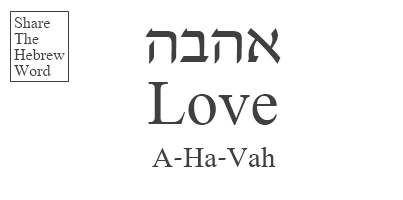 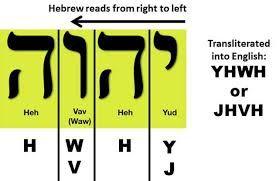 તે નીતિવચનો અધ્યાય પચીસમા શ્લોક બેમાં લખાયેલું છે કે “એ વસ્તુ છુપાવવી એ ઈશ્વરનો મહિમા છે; પરંતુ રાજાઓનું સન્માન એ બાબતની તપાસ કરવી છે.” રાજા, સ્વામી, પૂજારી અને ભગવાન બનો. પ્રેમ એ આવાહ છે, અને પવિત્ર નામ અર્ધ શાંત પ્રથમ ઉચ્ચારણ સાથે પ્રેમની જોડણી કરે છે. ખ્રિસ્ત રાજાઓનો રાજા છે, પ્રભુઓનો ભગવાન અને દેવોનો દેવ છે. બાઇબલના કિંગ જેમ્સ વર્ઝનમાં લખાણ વાંચે છે: “કારણ કે સ્ટ્રેટ એ દરવાજો છે, અને રસ્તો સાંકડો છે, જે. જીવન તરફ દોરી જાય છે, અને બહુ ઓછા લોકો તેને શોધે છે." હું માનું છું કે જેઓ સાચું જીવન જીવે છે તે પ્રેમ જેવું જ છે, સાચું જીવન પ્રેમ જેવું જ છે. પ્રેમ શક્તિશાળી છે અને તે ધોરણની તુલનામાં આપણને સુપર માનવ બનવાનું કારણ બને છે. સુપર માનવ એક ભગવાન છે. ખ્રિસ્ત દેવતાઓનો ભગવાન છે જે સુપર માનવોનો ભગવાન છે. કૃપા કરીને રાજા, ભગવાન અને ભગવાન બનવાનો પ્રયાસ કરો.આ પુસ્તકના અભ્યાસક્રમ દરમિયાન હું "શક્ય તેટલું સરળ પણ વધુ પડતું સરળ નહીં" એવા આદર્શ સાથે વસ્તુઓ સમજાવવા જઈ રહ્યો છું. હું માનું છું કે હું આ પુસ્તકને 100 પાનામાં પૂરું કરી શકું છું અને વિષયોને પૂરતા પ્રમાણમાં આવરી લઈ શકું છું. અત્યારે, આ વર્તમાન ક્ષણે, તમારા મનને તમારી અંદરના પ્રેમની આસપાસ કેન્દ્રિત કરો અથવા જો પ્રેમ તમારી અંદર નથી, તો હું છું અને હું છું તે તમારામાં પ્રવેશવા માટે કહો જેથી તમે તેની સાથે કુટુંબ તરીકે વાતચીત કરી શકો. સ્વર્ગના રાજ્યની ફિલસૂફી, એટલે કે ઈશ્વરના સિંહાસનનું રાજ્ય છે "આપણે બધા ઈશ્વરના કુટુંબમાં ભાઈઓ અને બહેનો છીએ." સ્પર્ધાત્મક ફિલસૂફી, ફિલસૂફી જેને હું ધિક્કારું છું તે વિશ્વની છે "તે દરેક પોતાના માટે છે, દરેક પોતાના માટે છે." કૃપા કરીને મારા ભાઈઓ અને બહેનો આ પુસ્તક વાંચવા અને શીખવાનો પ્રયાસ કરો. હું ભગવાનની ઇચ્છા શું છે તે શીખવીશ અને ઉદાહરણો આપીશ. હું ભગવાનને પ્રેમ કરું છું અને કોઈ આંખે જોયું નથી, કોઈ કાને સાંભળ્યું નથી અને તે અન્ય માણસોના હૃદયમાં પ્રવેશ્યું નથી જે મેં પહેલેથી જ અનુભવ્યું છે. હું ભગવાનને પ્રેમ કરું છું અને હું તમને ભગવાનની સંપૂર્ણતાના બચાવમાં ઊભા રહેવા માટે જ્ઞાનથી સજ્જ કરવા માંગુ છું.પ્રકરણ 1પ્રથમ વસ્તુ જે હું સમજાવવા માંગુ છું તે નફરત છે અને કેવી રીતે જીવવું તે છે, તેમ છતાં નફરત એ આપણા યુવાન નશ્વર મગજનો અનુભવ છે. તે લ્યુક અધ્યાય 14 શ્લોક 26 માં લખેલું છે "જો કોઈ માણસ મારી પાસે આવે છે, અને તેના પિતા, અને માતા, અને પત્ની, અને બાળકો, ભાઈઓ અને બહેનો, હા, અને પોતાના જીવનને પણ ધિક્કારતો નથી, તો તે મારો બની શકતો નથી. શિષ્ય." આનાથી તમારે સમજવું જોઈએ કે નફરત એ કંઈક છે જે ન્યાયી લોકો કરશે. હું ઇચ્છું છું કે તમે પાદરી બનો. કંઈક એવું "દીકરો ફક્ત તે જ કરી શકે છે જે તે તેના પિતાને કરતા જુએ છે." લખાયેલ છે. તે જ્હોન પ્રકરણ 5 શ્લોક 19 માં લખેલું છે “પછી ઈસુએ જવાબ આપ્યો અને તેઓને કહ્યું, “હું તમને ખાતરીપૂર્વક કહું છું કે, પુત્ર પોતે કંઈ કરી શકતો નથી, પણ તે પિતાને જે કરે છે તે જુએ છે; કારણ કે તે જે કંઈ કરે છે, પુત્ર પણ તે જ રીતે કરે છે.”ખ્રિસ્ત સર્વોચ્ચ ઈશ્વર પિતાનો યાજક છે. તેમણે મને ગાયું પછી મેં ભગવાન પિતાને તેમના સિંહાસન પર જોયા છે, અને હું પ્રેમથી છું. જો તમે મારા બધા ફળોનો ઉપયોગ કરો છો, તો Youtube.com પર "ટોપિક રોબર્ટ માઈકલ બેકર" પર મારા બોલવાના કલાકો અને મારા પાર્ટી સપ્લાય આલ્બમને સાંભળો, તમે મારા ફળ દ્વારા મને જાણી શકો છો. મારો મુદ્દો એ હતો કે ખ્રિસ્ત એક પાદરી છે અને જો તમે તેમના પુત્ર છો તો તમારે પણ પાદરી બનવું જોઈએ.પાદરી બનવામાં નફરતનો સામનો કરવામાં મદદ કરવા માટે તેમની સાથે વાત કરવાનો સમાવેશ થાય છે. ખ્રિસ્ત એક પાદરી છે, અને આપણે ખ્રિસ્તનો સમય બગાડવો જોઈએ નહીં. જો તમે બીજાઓને ધિક્કારતા હો કારણ કે તેઓ સંપૂર્ણ બનવાનો પ્રયાસ કરવાનો ઇનકાર કરે છે, અને તમારો ધિક્કાર એવો છે કે તમે પિતા, માતા, પત્ની, બાળકો, ભાઈઓ અને બહેનોને ધિક્કારો છો કારણ કે તે બધા ભગવાનની ઇચ્છાને પૂર્ણ કરવાનો પ્રયાસ પણ કરતા નથી. દૈનિક ધોરણે, નફરતનો પુરોહિત ઉકેલ મેળવવા ખ્રિસ્ત પાસે આવો. કુટુંબને તમારી સાથે સારું કરવા માટે કહો કારણ કે તમે તેમને ધિક્કારો છો અને જેઓ તમને નફરત કરે છે તેમની સાથે સારું કરવું એ સંપૂર્ણ કેવી રીતે બનવું તે સંબંધિત ખ્રિસ્તની સૂચના છે. ખ્રિસ્ત એક પાદરી છે અને તેની પુરોહિતની સૂચના એ છે કે તમારા દુશ્મનોને પ્રેમ કરો, જેઓ તમને નફરત કરે છે તેમના માટે સારું કરો, અને જેઓ તિરસ્કારપૂર્વક ઉપયોગ કરે છે અને તમને સતાવે છે તેમના માટે પ્રાર્થના કરો. એવું કંઈક જો બરાબર લખાયેલું નથી અને તે પર્વત પરના ઉપદેશનું છે જ્યાં ખ્રિસ્ત મૂળભૂત રીતે એક ગુપ્ત આજ્ઞા આપે છે "જેમ સ્વર્ગમાં તમારા પિતા સંપૂર્ણ છે તેમ તમે સંપૂર્ણ થશો."મારો ધ્યેય નફરતને સમજાવવાનો છે, પરંતુ હું ગૌરવપૂર્ણ માનવી અને નમ્ર માનવી વચ્ચેનો તફાવત સમજાવવા માંગુ છું. હું અભિમાની પાપીઓને ધિક્કારું છું, તેઓ સંપૂર્ણ નથી અને તેઓ સંપૂર્ણ ન હોવાનો ગર્વ અનુભવે છે. હું મારા તિરસ્કારથી પ્રખર છું અને મેં અભિમાની પાપીઓને મારું ભલું કરવા માટે પ્રયત્ન કર્યો છે અને સંપૂર્ણ હોવું સારું છે. મારા ગીતનું ગીત છે “નમ્રનો તાજ સદા રહેવા દો, નમ્રતામાં ગર્વ ન રાખો…” નમ્ર એ ગર્વની વિરુદ્ધ છે અને ભૂતકાળમાં ગૌરવનો તાજ હતો, પરંતુ હું ઈચ્છું છું કે ભવિષ્ય નમ્રનો તાજ પહેરે, બધા ભગવાનના કુટુંબમાં ભાઈઓ અને બહેનો બનો.કુટુંબીજનો, હું આંસુઓથી ઉભરાઈ ગયો છું. હું રડું છું, મને રડવું ગમે છે, ભગવાન કેમ જાણે છે, જો હું જ્યારે પણ પ્રયત્ન કરું ત્યારે હું દરરોજ રડતો હોત. આપણને એકતાની જરૂર છે. સ્વર્ગના સામ્રાજ્યને શક્તિ સાથે અને સાદા દૃષ્ટિએ સ્થાપિત કરવા માટે તમારા જીવનમાં સુધારો કરો. ફિલસૂફી "અમે બધા ભગવાનના પરિવારમાં ભાઈઓ અને બહેનો છીએ" ને સમૃદ્ધ થવા દો અને યુવાનો દ્વારા સ્વીકારવામાં અને અપનાવવા દો. ત્યાં મહાન અનિષ્ટ છે, એન્ટિલોર્ડિંગ પણ છે જે ત્યારે થાય છે જ્યારે કોઈ માણસ જમીનનો માલિક બને છે અને જીવનમાં તેની ફિલસૂફી છે "તે દરેક પોતાના માટે છે, દરેક પોતાના માટે છે." મારો દ્વેષ મહાન છે અને મેં અભિમાની પાપીઓને કોરડા મારવાની પ્રતિજ્ઞા લીધી છે. કૃપા કરીને મને સમજો, બધી અનંતતા ધ્યાનમાં છે, અને હું ભગવાનના છ અબજથી વધુ વિરોધીઓને કોરડા મારવા માંગુ છું, જેઓ પૃથ્વી સાથે ભગવાનની ઇચ્છાનું પાલન કરતા નથી અને કાં તો અદાલતો, પોલીસ અને ભાડૂતીઓ સાથે અપરાધ કરે છે અથવા સમર્થન કરે છે. ગૌરવપૂર્ણ પાપીઓ, તે પાપીઓના ગુનાઓ છે જે મને પાપીઓને ધિક્કારે છે, જો કોઈ પાપી અપમાનજનક ન હોત તો હું કદાચ પાપીને ધિક્કારતો ન હોત. મેં મારા બાયોલોજિકલ પપ્પાને પોલીસ દ્વારા છાંટતા અને ગળું દબાવતા જોયા છે. મેં મારા જૈવિક ભાઈને બીજી માતાના હૃદયમાં છરીનો અનુભવ કર્યો છે અને સરકારના અપમાનજનક પાપીઓ મારા ભાઈને ઈરાદાપૂર્વક માર્યા ગયેલા માણસને ખવડાવવા અને બચાવવા માટે હજારો ડોલર ખર્ચીને વેતન મેળવે છે. તેણે આકસ્મિક રીતે મારા ભાઈને હૃદયમાંથી છરી મારી ન હતી, તેના બદલે તે અંધાર કોટડી જેવી જગ્યાએ અને ડ્રેગન ઓનલાઈનથી હત્યારાની હડતાલ જેવું હતું.ધ્યેય નફરતને સમજાવવાનો હતો. કાર્ય કરવા માટે કૉલ એ પુરોહિત ઉકેલ વિશે ઉત્સાહી અને ઉત્સાહી બનવાનો છે. જીભનો ઉપયોગ કરો અને ધિક્કારનારાઓને કહો કે જેઓ તમને નફરત કરે છે તેમનું સારું કરવા માટે, અને નફરત કરનારાઓને કહો કે ખ્રિસ્ત એક પાદરી છે અને તેઓ જે નફરત અનુભવે છે તેને દૂર કરવામાં મદદ કરી શકે છે. ધિક્કાર એ પ્રેમની વિરુદ્ધ છે અને તે કદાચ આધ્યાત્મિક વિશ્વની સૌથી શક્તિશાળી શક્તિ છે, મારા મનમાં ભગવાનને પ્રેમ કરતાં વધુ વિનાશક બીજું કંઈ નથી જે નફરતને વિનાશની શક્તિ તરીકે ચલાવે છે. દ્વેષીઓનો અનુભવ અપેક્ષિત છે, પરંતુ સંપૂર્ણ બનો. આ પુસ્તકમાંથી શીખો અને બોલવા માટે તૈયાર રહો. જ્યારે તમે જોશો કે વાસ્તવિક ધિક્કાર વ્યક્ત કરવામાં આવે છે, ત્યારે કહો કે "ભગવાનને પ્રેમ કરો. જેઓ તમને ધિક્કારે છે તેમનું ભલું કરો. પ્રભુને માન આપો અને પ્રભુની ઇચ્છા પ્રમાણે કરો. ભગવાને અમને ધિક્કારનારાઓનું ભલું કરવાની સૂચના આપી છે, આજ્ઞાભંગ કરવા માટે તેની અવગણના છે, તેથી સારું કરો, ભગવાનને પ્રેમ કરો" જો તમે વધુ સારું કહી શકો તો કૃપા કરીને વધુ સારું કહો, પરંતુ તે પસંદગીના શબ્દો છે જે વક્તાને વિરોધનો નાશ કરવા માટે સશક્ત બનાવવાનો હેતુ છે.પાપ એ અપૂર્ણતાની સ્થિતિ છે. અપમાનજનક પાપીઓ એવા માણસો છે જે અપરાધ કરે છે, પરંતુ તેમના અપરાધો સંપૂર્ણ નથી. ભગવાન સંપૂર્ણ પિતા છે, અને હું વિગતવાર સમજાવીશ કે શા માટે હું માનું છું કે ભગવાનના ગુનાઓ સંપૂર્ણ છે. હું સંતોમાં ગુલામીના કાયદેસરકરણથી પ્રારંભ કરીશ. એ સાચું છે કે ભગવાને ભૂતકાળમાં પાપીઓને ગુલામ તરીકે ખરીદનારા સંતોને કાયદેસર બનાવ્યા હતા. ખ્રિસ્ત એ ખડક છે, ખાતરીપૂર્વકનો પાયો જેના પર આપણે આપણું ઘર બાંધવું જોઈએ, અને અપરાધનું શસ્ત્ર મેં મૂક્યું છે. ખ્રિસ્ત ધ રોકનો શબ્દ સાંભળો. તે જ્હોન અધ્યાય 8 શ્લોક 34 માં લખેલું છે, ઈસુએ તેઓને જવાબ આપ્યો, "ખરેખર, હું તમને કહું છું, જે કોઈ પાપ કરે છે તે પાપનો ગુલામ છે."ભગવાને પાપીઓને ખરીદનારા સંતોને કાયદેસર બનાવ્યા કારણ કે ભગવાન જાણતા હતા કે પાપીઓ પાપના ગુલામ છે, તેથી ભગવાનને પ્રેમ કરો. કૃપા કરીને બોલવા માટે તૈયાર રહો. ભગવાનનો ઉપયોગ ગુનાના શસ્ત્ર અને નિશ્ચિત પાયા તરીકે કરો. ખ્રિસ્ત કાયદો પરિપૂર્ણ કરવા અને પરિપૂર્ણ કરવા આવ્યા હતા. હું ભગવાનના અન્ય ગુનાઓ સમજાવીશ અને બતાવીશ કે ખ્રિસ્તે ગુનો પૂર્ણ કર્યો. ભૂતકાળના પાપોના ગુલામ ન બનો, તેના બદલે પિતાની સંપૂર્ણ ઇચ્છા શીખવા માટે આ પુસ્તકનો ઉપયોગ કરો. મેં ઓબામાને ભગવાનને નાપસંદ કરતા જોયા છે, કદાચ ભારપૂર્વક કહે છે કે માઉન્ટ પરના ઉપદેશને સંરક્ષણ વિભાગ દ્વારા સ્વીકારવામાં આવતો નથી અને બાળકો પર પથ્થરમારો અને ગુલામી સરકાર માટે બાઇબલને યોગ્ય નથી બનાવે છે. હું ભગવાનને પ્રેમ કરું છું અને હું સંપૂર્ણ કાયદો સમજાવીશ.આ પ્રકરણનું પ્રાથમિક જ્ઞાન નફરતને સમજવાનું છે, અને નફરત કરનારાઓ સાથે વાત કરવા અને જ્યારે તમે ધિક્કારો છો ત્યારે ભગવાનને શોધવા માટે તમારી જાતને તૈયાર કરો. તમે જેને નફરત કરો છો અને જેને ધિક્કારવામાં આવે છે તેઓને કહો કે જેઓ તમને ધિક્કારે છે તેઓનું સારું કરવા માટે, જે ખ્રિસ્તે અમને કહ્યું છે અને ભગવાનની સૂચનાનું અવગણના કરવી તે અનાદર છે. જ્યારે તમે અન્ય લોકોને ભગવાનની ઇચ્છા કરવા માટે કહો છો, ત્યારે કહો કે "ભગવાનને પ્રેમ કરો" આ શબ્દો એક અનિવાર્ય આદેશ અને ભગવાનના પવિત્ર નામનું આમંત્રણ છે. પ્રભુને વ્યર્થ પ્રેમ ન કહો, અને પ્રભુને નિરર્થક પ્રેમ કરો નામ ન લો.તમે આગલું પ્રકરણ વાંચો તે પહેલાં, કૃપા કરીને મનન કરો, ચિંતન કરો, વિચારો, વિચાર કરો, વગેરે જેને તમે ધિક્કારતા હો (જો તમે નફરત કરો છો). તમારી જાતને તૈયાર કરો કે તમે જેને નફરત કરો છો તેઓને તમારું સારું કરવા માટે પૂછો કારણ કે તમે નફરત કરો છો અને તેના બદલે પ્રેમ કરવા માંગો છો. ઉપરાંત, તમારી સાથે ઘનિષ્ઠ લોકો વિશે વિચારો. હું તમને પાદરી બનવા માટે કહું છું, જો તમે જેની સાથે ઘનિષ્ઠ છો તે કોઈને નફરત કરે છે, જ્ઞાન ફેલાવે છે કે દ્વેષીઓએ નફરત સાથે મદદ માટે ખ્રિસ્ત પાસે જવું જોઈએ અને જેને ધિક્કારવામાં આવે છે તે પાદરી છે તેઓનું ભલું કરવું જોઈએ. હું તમને પૂજારી, રાજા, ભગવાન અને ભગવાન બનવા માટે પૂછું છું. હું સેંકડો પૃષ્ઠો માટે એક જ વાત વારંવાર કહેવા માંગતો નથી. ધિક્કાર એ કદાચ સૌથી મજબૂત આધ્યાત્મિક બળ છે અને આપણે બધા મારા મગજમાં યુવાન છીએ. મારા ભાઈઓ અને બહેનો, હું તમને પ્રેમ કરું છું, કૃપા કરીને ફિલસૂફી દ્વારા સંચાલિત દરેક વ્યક્તિની દ્રષ્ટિ જુઓ "અમે ભગવાનના પરિવારમાં ભાઈઓ અને બહેનો છીએ."પ્રકરણ 2આ પ્રકરણ માટે મારો ધ્યેય એ બે બાબતોને સીધી રીતે સંબોધિત કરવાનો છે કે પૃથ્વી પરના સૌથી શક્તિશાળી મનુષ્યોમાંના એકને કદાચ ભગવાનને નાપસંદ છે. વસ્તુઓમાંથી એક ગુલામી હતી, અને મેં પહેલેથી જ સમજાવ્યું છે કે સંતો માટે પાપીઓને ખરીદવા તે કેવી રીતે યોગ્ય છે. પાપીઓ પાપના ગુલામ છે, અને પાપના ગુલામ કરતાં સંતોના ગુલામ બનવું વધુ સારું છે. ભગવાને સંતોને પાપના ગુલામોને ખરીદવાની શક્તિ આપી, કારણ કે તે પાપના ગુલામને સંપૂર્ણ બનવા માટે સક્ષમ બનવા માટે યોગ્ય છે. હું ખાતરી આપું છું કે મનુષ્ય પાસે સ્વતંત્ર ઇચ્છા છે, તે ખૂબ જ મૂર્ખ અને યુવાન છે, અને એવા માણસો છે જે ભૂતકાળમાં ગુલામો ખરીદનારા સંતો ન હતા. હું તમને ભગવાન પિતાની ઇચ્છા પરફેક્ટ પ્રેમની ખાતરી કરવા માટે પરિપક્વતા અને આદર રાખવા માટે કહું છું અને હું તમને આ પુસ્તક દ્વારા તે કરવામાં મદદ કરીશ.પવિત્ર નામો યહોવાહ, યહોવાહ અને આહવાહ છે; શાશ્વત નામ હું છું. યહોવા સર્વોચ્ચ અથવા અંતિમ વાસ્તવિકતા છે. યહોવા દળોનું બળ છે. આહવહ પ્રેમ છે. સર્વોચ્ચ વાસ્તવિકતા એ છે કે મનુષ્ય સ્વતંત્ર ઇચ્છા ધરાવે છે અને સ્વેચ્છાએ આહવા ભગવાન આપણા યહોવાહની આધીનતા અને મંજૂરીમાં નમવું અને હું છું તે વિનંતી સાથે તેમની રજૂઆત અને મંજૂરીની પુષ્ટિ કરે છે. લોકો યુવાન છે અને ભગવાન શા માટે સંપૂર્ણ છે તે સમજવાનો અનુભવ અને શિક્ષણ ધરાવતા નથી, અને તે યુવાનોને ભગવાન શા માટે સંપૂર્ણ છે તે શીખવા અને હું જે કરવાનો પ્રયાસ કરી રહ્યો છું તે સંપૂર્ણ બનવાનો પ્રયાસ કરવા માટેનું કારણ બને છે. સર્વોચ્ચ વાસ્તવિકતા એ છે કે યુવાન માણસો સ્વતંત્ર ઇચ્છા ધરાવે છે અને તેમની પોતાની સ્વતંત્ર ઇચ્છાથી સંપૂર્ણ બનવાનો પ્રયાસ કરે છે. તે જ સર્વોચ્ચ છે, જો તમે પરમ વાસ્તવિકતાનો અનાદર કરો છો, તો જે સર્વોચ્ચ છે તે અંતિમ બની જાય છે. તે નરકની વાસ્તવિકતા સમજાવી છે. જો તમે ભગવાનનો અનાદર કરો છો, તો ભગવાન એ છેલ્લી અને શ્રેષ્ઠ વસ્તુ છે જેનો તમે અનુભવ કરશો. ખ્રિસ્ત ભગવાન પાસે પાછા એક પુલ તરીકે આવ્યા હતા, અને તે પાપીઓ પસ્તાવો કરે અને સર્વોચ્ચ વાસ્તવિકતામાં પાછા આવે તેવું ઇચ્છે છે. આપણે સર્વોચ્ચ વાસ્તવિકતાના ઘટક બની શકીએ છીએ કારણ કે ખ્રિસ્તે આપણને પ્રાયશ્ચિત દ્વારા તક પૂરી પાડી હતી. ખ્રિસ્ત સર્વોચ્ચ વાસ્તવિકતાના ઘટક તરીકે પાપીઓને પસ્તાવો અને નવા જીવન માટે બોલાવવા આવ્યા હતા. મારી પાસે એક ચિત્ર છે જે મેં દોર્યું છે જે હું બતાવવા અને સમજાવવા માંગુ છું.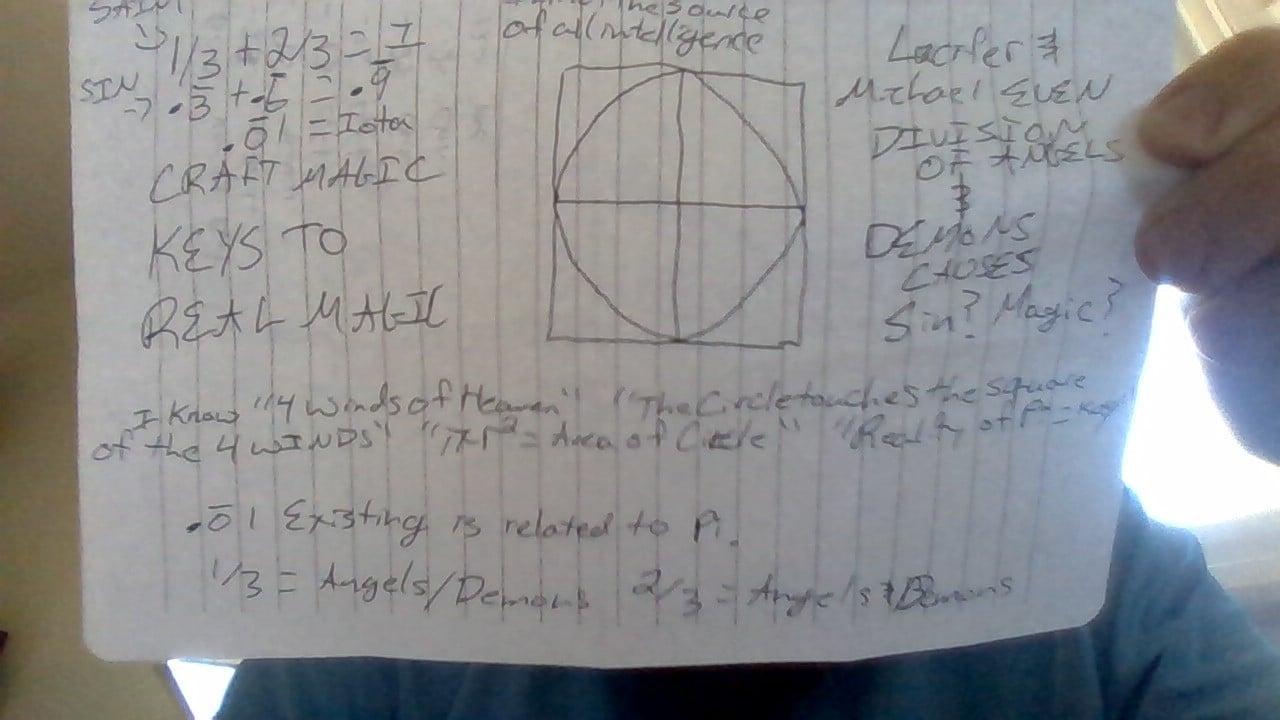 હું એક રહસ્યવાદી છું. મારા પર મેલીવિદ્યા દ્વારા હુમલો કરવામાં આવ્યો હતો અને ખ્રિસ્ત મારી અંદર રહે છે. મારા દિવસો દરમિયાન મેં પવિત્ર ખ્રિસ્તનો અનુભવ કર્યો અને “હું પવિત્ર એક છું, હું ઊભો રહ્યો વિનાનો માણસ નથી, હું ઉત્કૃષ્ટ છું, મને સમજણમાં જાણું છું, પણ મૂંગો ન બનો. મારું જ્ઞાન પણ શાણપણ છે.” કહેવામાં આવ્યું હતું. ચિત્રને જુઓ અને સમજો કે ત્યાં ગાણિતિક પુરાવો છે કે ⅓ વત્તા ⅔ પવિત્ર વ્યક્તિ વિના એક સમાન નથી. મેં પવિત્ર એકના વર્ણન તરીકે આયોટા લખ્યું, પરંતુ હું પવિત્ર એક વિના ક્યારેય 1 સમાન પાપી તરીકે જીવનની તુલના કરી રહ્યો છું. યહોવા એ દળોનું બળ છે, અને પ્રભુની ઇચ્છા અહાવાહ એડોનાઈ યહોવાહ આપણા યહોવાહ આપણું જાદુ છે. ચિત્રમાં વર્તુળ માત્ર ચાર મુખ્ય દિશાઓમાં સીધા ચોરસને સ્પર્શ કરે છે અને જોડાણ બિંદુ સાથે કાટખૂણો બનાવે છે. Pi ગણા ત્રિજ્યા સ્ક્વેર એ વર્તુળનું ક્ષેત્રફળ છે અને pi પાસે કોઈ મર્યાદિત સંખ્યા નથી જેના વિશે આપણે જાણીએ છીએ, તેના બદલે હંમેશા વધુ વિગતો હોય છે. હું માનું છું કે હકીકત પવિત્ર એક અને હસ્તકલા જાદુ સાથે સંબંધિત છે.આ પ્રકરણનો અત્યાર સુધીનો પ્રાથમિક ઉદ્દેશ્ય વાચકને એ સમજવાનું છે કે ભગવાન આપણને સંપૂર્ણ અને સર્વોચ્ચ વાસ્તવિકતાના ઘટકો બનાવવા ઈચ્છે છે, કે આપણે સંપૂર્ણ નથી, આપણે પસ્તાવો કરવો જોઈએ અને સંપૂર્ણ બનવું જોઈએ, અને ખ્રિસ્ત પસ્તાવો કરવાની ક્ષમતા આપે છે. અને સંપૂર્ણ બનો. આપણને ખ્રિસ્તની જરૂર છે અને ખ્રિસ્તે કાયદો પરિપૂર્ણ અને પૂર્ણ કર્યો. ખ્રિસ્તે ઉમેર્યું કે જો કોઈ કહે કે હું પસ્તાવો કરું છું તો આપણે માફ કરવું પડશે. ઓબામા ભગવાનને નાપસંદ કરતા હતા કારણ કે સંતોની સૂચના એ હતી કે વિદ્રોહી બાળકોને પથ્થરમારો કરીને સમુદાયમાંથી દુષ્ટતા દૂર કરવી. સતત અવગણના એ જીદ છે.તે પુનર્નિયમ પ્રકરણ 21 શ્લોક 18-21 માં લખાયેલ છે18 જો કોઈ માણસનો હઠીલો અને બળવાખોર દીકરો હોય, જે તેના પિતાનો કે તેની માતાનો અવાજ માનતો નથી, અને જ્યારે તેઓ તેને શિસ્ત આપે છે, ત્યારે તે તેઓનું સાંભળશે નહિ.19 પછી તેના પિતા અને તેની માતા તેને પકડીને તેના શહેરના વડીલો પાસે અને તેના સ્થાનના દરવાજા સુધી લઈ જશે;20 અને તેઓ તેના શહેરના વડીલોને કહેશે, આ અમારો દીકરો હઠીલો અને બળવાખોર છે, તે અમારી વાત માનશે નહિ; તે ખાઉધરા છે, અને શરાબી છે.21 અને તેના શહેરના બધા માણસો તેને પથ્થરોથી મારી નાખશે, જેથી તે મરી જાય; તેથી તું તમારી વચ્ચેથી દુષ્ટતાને દૂર કરી દે; અને બધા ઇઝરાયેલ સાંભળશે અને ભયભીત થશે.ખ્રિસ્ત કાયદો સંપૂર્ણ કરવા આવ્યો હતો. આપણી પાસે વડીલો હોવા જોઈએ, શહેરના બધા માણસો પણ પ્રેમથી ભેગા થાય અને નિંદા કરનારાઓને પસ્તાવો કરવા અને બચાવવા માટે જીભ અને પુરોહિત બળનો ઉપયોગ કરે. નિંદા કરનારને મારી સલાહ કરતાં હું વધુ ઇચ્છું છું, પરંતુ ઓછામાં ઓછા 1 કલાકનો ઉપયોગ કરો અને કહો કે "ભગવાનએ તમારી નિંદા કરી છે. તમે હઠીલા અને બળવાખોર છો. તમે અતિશય ખાઓ છો અને તમે જે ખોરાક ખાઓ છો તે ઉગાડતા નથી, તમે પીઓ છો અને પીણાના આનંદમાં વ્યસ્ત છો અને આનંદની ભાવનાના શરાબી છો, જો તમે પસ્તાવો નહીં કરો તો જ્યાં સુધી તમે પસ્તાવો નહીં કરો અથવા નાશ પામશો નહીં ત્યાં સુધી અમે તમારા પર પથ્થર ફેંકીશું. પ્રભુ ઈચ્છે છે કે આપણે બધા સંપૂર્ણ હોઈએ, મરેલા નહિ. પસ્તાવો કરો અને સંપૂર્ણ બનો. અમે નથી ઇચ્છતા કે તમે મરી જાઓ, પરંતુ અમે રોક પર અમારો વિશ્વાસ મૂકી રહ્યા છીએ. તે સંપૂર્ણ છે અને તેણે તમારી નિંદા કરી છે. અમે પાપની નિંદાને સમર્થન આપીએ છીએ, અને ઈચ્છીએ છીએ કે તમે પાપી નહીં પણ સંત બનો. કૃપા કરીને મારા ભાઈ/બહેન, પસ્તાવો કરો અને સંપૂર્ણ બનો. તમારા મૃત્યુમાં અમને આનંદ નથી મળતો, પસ્તાવો કરો. અમે તમને પ્રેમ કરીએ છીએ, અમે ઈચ્છીએ છીએ કે તમે જીવો, કૃપા કરીને પસ્તાવો કરો. ઓછામાં ઓછા તે શબ્દો કહો. ખાતરી કરો કે દોષિતો સમજે છે કે એક સંપૂર્ણ વ્યક્તિએ તેમની નિંદા કરી છે અને ખ્રિસ્તે પ્રાયશ્ચિત કર્યું છે, અને જો તેઓ પસ્તાવો કરે છે, તો અમે પસ્તાવો કરનારા તમામ લોકોને મુક્તિની મફત ભેટનો વિરોધ કરીશું નહીં. અમે ઇચ્છીએ છીએ કે તેઓ સંપૂર્ણ બને અને તેમની બધી કિંમતો સાચવવામાં આવે, કારણ કે અમે ભગવાનના સંપૂર્ણ કુટુંબમાં ભાઈઓ અને બહેનો છીએ.હું માનું છું કે ઓબામાએ ફક્ત ત્યારે જ બાળકોની ગુલામી અને પથ્થરમારોનો ઉલ્લેખ કર્યો હતો જ્યારે તેઓ જાહેરમાં, કદાચ સખત રીતે, ભગવાનને નાપસંદ કરતા હતા. હું ભગવાનને પ્રેમ કરું છું અને મેં એવા ચમત્કારો જોયા છે જે માણસોની આંખોએ જોયા નથી, માણસોના કાનોએ સાંભળ્યા નથી, કે જે મેં 37 વર્ષની ઉંમર પહેલા અનુભવી છે તે માણસોના હૃદયમાં પ્રવેશી નથી. સાદગી મારી છે. શૈલી હું માનું છું કે આઈન્સ્ટાઈને જે કહ્યું તે સાચું છે કે બુદ્ધિશાળી મૂર્ખ કોઈ બાબતને મોટી, વિશાળ અને વધુ જટિલ બનાવી શકે છે. હું એક સમયે 15 મિનિટ વાંચતા મનને સંતોષવા ઈચ્છું છું. હું માનું છું કે મેં પહેલેથી જ સાબિત કર્યું છે કે ભગવાનની ઇચ્છા સંપૂર્ણ છે. જો તમે સમજી શકતા નથી, તો હું ટૂંક સમયમાં સમજાવીશ.પ્રભુ ઈચ્છે છે કે આપણે સંપૂર્ણ બનીએ, મરેલા નહિ. ખ્રિસ્ત કાયદાને પરિપૂર્ણ કરવા અને પરિપૂર્ણ કરવા આવ્યા હતા. હીબ્રુમાં પૂર્ણતાનો મૂળ શબ્દ સંપૂર્ણ સાથે જોડાયેલો છે. તે મેથ્યુ પ્રકરણ 5 શ્લોક 17-20 માં લખાયેલ છે17 “એવું ન વિચારો કે હું નિયમશાસ્ત્ર અથવા પ્રબોધકોનો નાશ કરવા આવ્યો છું. હું નાશ કરવા નથી આવ્યો પણ પરિપૂર્ણ કરવા આવ્યો છું. 18કેમ કે હું તમને નિશ્ચે કહું છું કે જ્યાં સુધી આકાશ અને પૃથ્વી જતી ન થાય ત્યાં સુધી એક [એ] જોટ કે એક [બી] શીર્ષક નિયમમાંથી કોઈ રીતે જતું નથી જ્યાં સુધી બધું પૂરું ન થાય. 19 તેથી જે કોઈ આમાંની સૌથી નાની આજ્ઞાઓમાંથી એકનો ભંગ કરે છે, અને માણસોને તે શીખવે છે, તે સ્વર્ગના રાજ્યમાં સૌથી નાનો કહેવાશે; પરંતુ જે કોઈ તેમને કરે છે અને શીખવે છે, તે સ્વર્ગના રાજ્યમાં મહાન કહેવાશે. 20 કેમ કે હું તમને કહું છું કે જ્યાં સુધી તમારું ન્યાયીપણું શાસ્ત્રીઓ અને ફરોશીઓના ન્યાયીપણા કરતાં વધારે ન હોય, તો તમે સ્વર્ગના રાજ્યમાં કદી પ્રવેશી શકશો નહિ.તે લ્યુક અધ્યાય 17 શ્લોક 3-4 માં પણ લખાયેલ છે3 તેથી તમે તમારી જાત પર ધ્યાન રાખો. “જો તમારો ભાઈ કે બહેન તમારી વિરુદ્ધ પાપ કરે, તો તેઓને ઠપકો આપો; અને જો તેઓ પસ્તાવો કરે, તો તેમને માફ કરો. 4 ભલે તેઓ દિવસમાં સાત વખત તમારી વિરુદ્ધ પાપ કરે અને સાત વાર 'હું પસ્તાવો કરું છું' એમ કહીને તમારી પાસે પાછો આવે, તો તમારે તેઓને માફ કરવું જોઈએ.”મારા ભાઈઓ અને બહેનો મેથ્યુ પ્રકરણ 5 શ્લોક 17 માં, પરિપૂર્ણ શબ્દ હિબ્રુમાં સંપૂર્ણ રીતે મૂળ છે કે ભગવાન કાયદો અને પ્રબોધકોને પરિપૂર્ણ કરવા અને પરિપૂર્ણ કરવા આવ્યા છે તે મારું શિક્ષણ છે. આપણે જૂના કરારના કાયદાનો નાશ ન કરવો જોઈએ, બલ્કે આપણે ભગવાનને સ્વર્ગના રાજ્યની ફિલસૂફીની ભાવનામાં કાયદો સંપૂર્ણ કરવા દેવો જોઈએ કે આપણે ઈશ્વરના કુટુંબમાં ભાઈઓ અને બહેનો છીએ અને ખ્રિસ્તની જેમ એકબીજાને પ્રેમ કરવો જોઈએ. અમને પ્રેમ કર્યો.ખ્રિસ્તના શિષ્યો પ્રેમ વિના નથી, અને હું માનું છું કે ખ્રિસ્તના બધા શિષ્યો દરેકને પ્રેમ કરવા માંગે છે કારણ કે દરેક વ્યક્તિ સંપૂર્ણ છે. તે જ્હોન પ્રકરણ 13 શ્લોક 34-35 માં લખાયેલ છે34 હું તમને એક નવી આજ્ઞા આપું છું કે તમે એકબીજાને પ્રેમ કરો; જેમ મેં તમને પ્રેમ કર્યો છે, તેમ તમે પણ એકબીજાને પ્રેમ કરો. 35 જો તમે એકબીજા પર પ્રેમ રાખશો તો આનાથી બધા જાણશે કે તમે મારા શિષ્યો છો.”હું માનું છું કે આપણે સંપૂર્ણ બનવાની ઈચ્છા રાખવી જોઈએ, જ્યારે આપણે સંપૂર્ણ ન હોઈએ ત્યારે પસ્તાવો કરવો જોઈએ, અને સંપૂર્ણ ન હોવાનો પસ્તાવો કરનારાઓને માફ કરવું જોઈએ, કે ભગવાન સર્વ ભસ્મીભૂત અગ્નિ છે અને આપણે પ્રભુના પ્રેમના ઉત્સાહ અને ઉત્સાહથી ભસ્મ થઈ શકીએ છીએ અને જોઈએ. અહાવાહ એડોનાઈ યહોવાહ આપણા યહોવાહ. હું ઇચ્છું છું કે વાચક થોડો વિરામ લે અને મેં આ પ્રકરણમાં ઉલ્લેખિત દરેક વસ્તુ વિશે વિચારો: કદાચ પ્રકરણ ફરીથી વાંચો જો તમે હજી સુધી સમજી શકતા નથી કે મેં સાબિત કર્યું છે કે ભગવાનની ઇચ્છા સંપૂર્ણ છે કે આપણે ખ્રિસ્ત અને મોસેસની શબ્દકોશની વ્યાખ્યા કરવી જોઈએ. અમને કરવાનું કહ્યું. ખ્રિસ્ત મૂસાના કાયદાને પરિપૂર્ણ કરવા અને પરિપૂર્ણ કરવા આવ્યો હતો અને મેં સમજાવ્યું કે આપણે દોષિતો સાથે કુટુંબ બનવું જોઈએ, દોષિતો સાથે વાત કરવી જોઈએ, દોષિતોને પસ્તાવો કરાવવાનો પ્રયાસ કરવો જોઈએ, પણ ભગવાનની ઇચ્છા પણ કરવી જોઈએ અને જો તેઓ ઇનકાર કરે તો દોષિતોને પથ્થર મારવા જોઈએ. પસ્તાવોપ્રકરણ 3વિશ્વમાં એવી શક્તિઓ છે કે જેને મેં શેતાન અને તેના બાળકો તરીકે ઓળખી છે જે સફળ થાય તો સત્યનો નાશ કરશે. મેં બાઇબલની 13 કલમો આપી છે જે સાબિત કરે છે કે ભગવાન યેશુઆ મસીહા ઉર્ફે ઇસુ ખ્રિસ્ત બંને ભગવાન અને પુત્ર છે કે ભગવાન અને ખ્રિસ્ત એક છે. તેઓ એક છે, તેઓ એક જ ટીમમાં છે, તેઓ જોડાયેલા છે અને એક જ ઈશ્વરમાં એક છે. અહીં બાઇબલની 13 કલમો છે. હું માનું છું કે પ્રથમ પાંચ પર્યાપ્ત સરળ હતા, પરંતુ મેં આઠ વધુ ઉમેર્યા કારણ કે આ ખૂબ ગંભીર છે.[4] હે ઇઝરાયલ સાંભળો: આપણા ભગવાન ભગવાન, ભગવાન એક છે. [5] અને તમે તમારા ભગવાન ભગવાનને તમારા બધા હૃદયથી, તમારા બધા આત્માથી અને તમારી બધી શક્તિથી પ્રેમ કરો. તે છે મોસેસ’-પુનર્નિયમ પ્રકરણ 6 શ્લોક 4-5 (મારા ચિત્રમાં ભગવાન એક છે તે ⅓ વત્તા ⅔ એક અને સ્વર્ગના દૂતો સમાન છે)હું અને મારા પિતા એક છીએ (જ્હોન 10:30) તે યેશુઆના શિષ્ય છે"અને ભગવાને મૂસાને કહ્યું, હું જે છું તે હું છું: અને તેણે કહ્યું, તમે ઇઝરાયલના બાળકોને આમ કહો કે, હું છું, તેણે મને તમારી પાસે મોકલ્યો છે." તે છે નિર્ગમન પ્રકરણ 3 શ્લોક 14"ઈસુ (યીશુએ) તેઓને કહ્યું, ખરેખર, ખરેખર, હું તમને કહું છું, અબ્રાહમ પહેલા, હું છું." તે છે યેશુઆના શિષ્ય જ્હોન અધ્યાય 8 શ્લોક 58"હું મારા પિતાના નામે આવ્યો છું, અને તમે મને સ્વીકારતા નથી; જો બીજો તેના પોતાના નામે આવે છે, તો તમે તેને પ્રાપ્ત કરશો." (જ્હોન 5:43) તે યેશુઆના શિષ્ય છે  [24] હા, તે સ્થાપિત થવા દો, અને તમારા નામને સદાકાળ માટે મહિમાવાન થવા દો, જેથી કહેવામાં આવે: સૈન્યોનો ભગવાન ઇઝરાયલનો ભગવાન છે, ઇઝરાયેલનો પણ ભગવાન છે; અને તમારા સેવક ડેવિડનું ઘર તમારી સમક્ષ સ્થાપિત થશે. તે 1 ક્રોનિકલ્સ પ્રકરણ 17 શ્લોક 24 છે9] તમારા માથું ઉંચા કરો, હે દરવાજાઓ, / હા, ઉંચા કરો, યે શાશ્વત દરવાજા; / કે મહિમાનો રાજા અંદર આવે. / [10] ‘તો પછી મહિમાનો રાજા કોણ છે?’ / ‘યજમાનોનો ભગવાન; / તે મહિમાનો રાજા છે.’ સેલાહ તે છે ગીતશાસ્ત્ર 24 શ્લોક 9.48 તેથી જેમ તમારા સ્વર્ગમાંના પિતા સંપૂર્ણ છે તેમ તમે પણ સંપૂર્ણ થશો. તે મેથ્યુ પ્રકરણ 5 શ્લોક 48 છે. માઉન્ટ પરનો આખો ઉપદેશ વાંચો.“ઓ યરૂશાલેમ, યરૂશાલેમ, જેઓ પ્રબોધકોને મારી નાખે છે અને જેઓ તેની પાસે મોકલવામાં આવ્યા છે તેઓને પથ્થરો મારે છે! મરઘી જેમ પોતાનાં બચ્ચાંને પાંખો નીચે ભેગી કરે છે તેમ હું તમારાં બાળકોને કેટલી વાર ભેગાં કરવા ઈચ્છતો હતો, પણ તમે રાજી નહોતાં! મેથ્યુ 23:37[22]અને તું ફારુનને કહે: ભગવાન આમ કહે છે: ઇઝરાયેલ મારો દીકરો છે, મારો પ્રથમ જન્મેલ તે મૂસાનો નિર્ગમન પ્રકરણ 4 શ્લોક 22 છેકેમ કે ઈશ્વરે જગતને એટલો પ્રેમ કર્યો કે તેણે પોતાનો એકનો એક પુત્ર આપ્યો, જેથી જે કોઈ તેનામાં વિશ્વાસ કરે તેનો નાશ ન થાય પણ તેને અનંતજીવન મળે. તે છે યેશુઆના શિષ્ય જ્હોન 3:161 જ્હોન 4:8 - જે પ્રેમ કરતો નથી તે ભગવાનને જાણતો નથી; કારણ કે ભગવાન પ્રેમ છે. તે યેશુના શિષ્ય છે./ [2] કોઈ વસ્તુ છુપાવવી એ ભગવાનનો મહિમા છે, / પણ રાજાઓનો મહિમા એ છે કે તે બાબતને શોધવામાં છે જે કહેવત 25 શ્લોક 2 છેમારા શિક્ષણમાં નવા જ્ઞાનનો સમાવેશ થાય છે. નવું જ્ઞાન એ પુત્રનો હેતુ તેના પિતાના વિરોધીઓને હરાવવાનો છે. ઇઝરાયેલ એ લવ ધ લોર્ડ અહાવાહ એડોનાઇ યહોવાહ આપણા યહોવાનો પ્રથમ જન્મેલ પુત્ર છે. યેશુઆ મસીહા ઉર્ફે ઇસુ ખ્રિસ્ત ભગવાનના વિરોધીઓ માટે એકમાત્ર જન્મેલા અંત છે, તે ભગવાનનો એકમાત્ર પુત્ર છે. માણસનો પુત્ર માણસના વિરોધીઓને હરાવે છે. ખ્રિસ્ત માણસનો સર્વોચ્ચ પુત્ર છે; તે એક માણસ તરીકે પ્રગટ ભગવાન છે. એઝેકીલ માણસનો પુત્ર છે કારણ કે તેણે ઇઝરાયેલને સીમાઓ અને મંદિર આપીને ઇઝરાયેલને આશીર્વાદ આપ્યા અને સમૃદ્ધ કર્યા. આ દિવસે, જે દિવસે હું આ લખી રહ્યો છું, ઇઝરાયેલ અસ્તિત્વ માટે લડી રહ્યું છે, પરંતુ તેઓ ઇઝરાયેલને આશીર્વાદ અને સમૃદ્ધિ આપવા માટે ઇઝેકીલના પુસ્તકનો ઉપયોગ કરીને ભગવાનને પ્રેમ કરતા નથી. ડેનિયલ માણસનો દીકરો છે કારણ કે ડેનિયલએ આપણને વેરાનતાનું કારણ બને છે તે ઘૃણા વિશે ચેતવણી આપી હતી, જે તમામ માંસના ન્યાયી અંત સાથે સંબંધિત છે. તે મેથ્યુ પ્રકરણ 24 શ્લોક 15-22 માં લખાયેલ છે“તેથી જ્યારે તમે દાનિયેલ પ્રબોધક દ્વારા બોલવામાં આવેલ 'વિનાશની ઘૃણાસ્પદ વસ્તુ' જુઓ છો, જે પવિત્ર સ્થાને ઊભેલી છે" (જે કોઈ વાંચે છે, તેણે સમજવું જોઈએ), "તો પછી જેઓ જુડિયામાં છે તેઓ પર્વતો પર નાસી જાય. જે ઘરના ધાબા પર હોય તેને તેના ઘરમાંથી કંઈ લેવા નીચે ન જવા દો. અને જે ખેતરમાં હોય તેણે પોતાનાં કપડાં લેવા પાછા ન જવા દો. પણ એ દિવસોમાં જેઓ ગર્ભવતી છે અને જેઓ સ્તનપાન કરાવે છે તેઓને અફસોસ! અને પ્રાર્થના કરો કે તમારી ઉડાન શિયાળામાં કે સેબથના દિવસે ન થાય. કારણ કે તે સમયે મહાન વિપત્તિ આવશે, જેમ કે વિશ્વની શરૂઆતથી અત્યાર સુધી આવી નથી, નહીં, ક્યારેય થશે પણ નહીં. અને જ્યાં સુધી તે દિવસો ટૂંકા કરવામાં ન આવે, ત્યાં સુધી કોઈ માંસ બચશે નહીં; પરંતુ ચૂંટાયેલા લોકો માટે તે દિવસો ટૂંકા કરવામાં આવશે.જો તમારે પુષ્ટિ કરવાની જરૂર હોય કે એઝેકીલ ઇઝરાયેલને સીમાઓ અને મંદિર આપે છે, તો હું તમને મદદ કરીશ, એઝેકીલ પ્રકરણ 47 શ્લોકો 13-2013 પ્રભુ ઈશ્વર કહે છે: “આ તે સરહદો છે કે જેના દ્વારા તમે ઇસ્રાએલના બાર કુળોમાં વારસો તરીકે દેશને વહેંચવો. જોસેફ પાસે બે ભાગ હશે. 14 તમે એકબીજા સાથે સમાન રીતે તેનો વારસો મેળવશો; કેમ કે તમારા પિતૃઓને આપવાના શપથ લઈને મેં મારો હાથ ઊંચો કર્યો છે, અને આ જમીન તમારા વારસા તરીકે તમને મળશે.15 “ઉત્તર તરફની જમીનની સરહદ આ હશે: મહાન સમુદ્રથી, હેથલોન તરફના રસ્તે, જેમ કે ઝેદાદ જાય છે, 16 હમાથ, બેરોથાહ, સિબ્રાઇમ (જે દમાસ્કસની સરહદ અને હમાથની સરહદ વચ્ચે છે. ), હજાર હેટિકોન (જે હૌરાનની સરહદ પર છે) સુધી. 17 આમ સીમા સમુદ્રથી દમાસ્કસની સરહદ હજાર એનાન સુધીની રહેશે; અને ઉત્તર તરફ, ઉત્તર તરફ, તે હમાથની સરહદ છે. આ ઉત્તર બાજુ છે.18 “પૂર્વ બાજુએ તમારે હૌરાન અને દમાસ્કસની વચ્ચે, અને ગિલયાદ અને ઇઝરાયલની ભૂમિ વચ્ચે, યરદનને કિનારે અને સમુદ્રની પૂર્વ બાજુએથી સરહદો ચિહ્નિત કરવી. આ પૂર્વ બાજુ છે.19 “દક્ષિણ બાજુ, [a] દક્ષિણ તરફ, તામારથી [b] મેરીબાહના પાણી સુધી કાદેશ સુધી, નદીના કાંઠે મહાન સમુદ્ર સુધી હશે. આ દક્ષિણ બાજુ છે, દક્ષિણ તરફ.20 “પશ્ચિમ બાજુ મહાન સમુદ્ર હશે, દક્ષિણની સીમાથી હમાથની સામેના બિંદુ સુધી આવે ત્યાં સુધી. આ પશ્ચિમ બાજુ છે.તે એઝેકીલની કલમો છે જે ઇઝરાયેલને સીમાઓ આપે છે, અને બીજો ભાગ ઇઝરાયેલને મંદિર આપે છે. હું પ્રભુ આપણા ઈશ્વર પિતા અહાવાહ અડોનાઈ યહોવાહ આપણા યહોવાનો સેવક, સંદેશવાહક, પ્રબોધક, ખજાનો, સાક્ષી અને પાદરી છું. મને યાદ છે કે એક બાળક તરીકે મોર્મોન ચર્ચ સાંભળ્યું હતું અને તેઓએ મને બાળક તરીકે ખ્રિસ્તને મારા હૃદયમાં પૂછવા સૂચના આપી હતી. ભગવાન મારા હૃદયમાં પ્રવેશ્યા ત્યારે હું લગભગ સત્તર વર્ષનો હતો. હું મારા વીસીમાં હતો જ્યારે મારા હૃદયમાં પ્રવેશેલા પ્રેમે મને ગાયું. આ રીતે આપણા ઈશ્વર પ્રભુએ ગાયું: “માણસના પુત્ર, શું તું નથી જાણતો કે તું મારો ખજાનો છે? એક દિવસ મારા બધા દુશ્મનો મરી જશે! તે સમયે, પૃથ્વી પરના માણસો સમૃદ્ધ થશે, અને સમાજ શાંતિથી જીવશે. માણસના પુત્ર, જા અને લોકોને કહો, ગાંજો, કોકા અને અફીણ મારા તરફથી છે! હું નથી ઈચ્છતો કે મારા લોકો તેમનો દુરુપયોગ કરે, પણ હું ઈચ્છું છું કે મારા લોકો પાર્ટી કરે!”પ્રભુનો શબ્દ કાયમ છે. હઝકીએલ અને ખ્રિસ્તની જેમ, હું હંમેશ માટે માણસનો પુત્ર છું. પ્રભુનો શબ્દ નિંદા છે, તે દોષનું કારણ છે. હું ભગવાનની સંપૂર્ણ ઇચ્છા સમજાવીશ. મારિજુઆના, કોકા અને ઓપિએટ્સ ભગવાન દ્વારા બનાવવામાં આવ્યા હતા અને જિનેસિસ પ્રકરણ 1 શ્લોક 31 માં સારી પુષ્ટિ કરાયેલ જીવનના ઘટક છે. તે લખેલું છે31 પછી ઈશ્વરે જે કંઈ બનાવ્યું હતું તે બધું જોયું અને ખરેખર તે ઘણું સારું હતું. તેથી સાંજ અને સવાર છઠ્ઠો દિવસ હતો.કોકેઈન, હેરોઈન અને ફેન્ટાનાઈલ દુરુપયોગ છે. સ્વસ્થ પુખ્ત જીવનશૈલીના ભાગરૂપે ગાંજો, કોકા અને અફીણને તંદુરસ્ત ડોઝમાં પૂરા પાડવા માટે ભગવાનની ઇચ્છા છે. કોકાના પાંદડા પરેજી પાળવા અને હાઇકિંગ માટે સારા છે. ઓપિએટ્સ પીડા માટે છે જે અન્યથા દૂર થશે નહીં. ભગવાને ગાંજો, કોકા અને અફીણનું સર્જન ઇચ્છિત જીવનશૈલીને ધ્યાનમાં રાખીને કર્યું હતું. તંદુરસ્ત જીવનશૈલી જ્યાં મારિજુઆના, કોકા અને અફીણનો દુરુપયોગ થતો નથી. પાણી સારું છે, પરંતુ જો તમે ખૂબ જ ઝડપથી પાણી પીતા હો તો તમારું મગજ ફૂલી જાય છે અને તમે મરી જશો. કોકેઈન એ કોકાની 100 સર્વિંગ છે. હેરોઈન એ અફીણની 100 સર્વિંગ્સ છે. ફેન્ટાનીલ 50 ગણું હેરોઈન હોવાનું કહેવાય છે. એક ગોળીમાં એક ગ્રામ ફેન્ટાનીલ એ આત્મઘાતી ગોળી છે, ભગવાને આપેલ આશીર્વાદ નથી. પોલીસ, અદાલતો અને ભાડૂતીઓ દ્વારા મારા પર હુમલો કરનારા લોકો પ્રત્યે મને ખરેખર ધિક્કાર છે કારણ કે તેઓ મને સ્વસ્થ જીવનશૈલીના ભાગ રૂપે તંદુરસ્ત ડોઝમાં ગાંજા સાથે પાર્ટી કરવાની મંજૂરી આપતા નથી. હું મારિજુઆનાનો દુરુપયોગ કરવા માંગતો નથી, બલ્કે મારે મારિજુઆના બ્રાઉની ખાવી છે, લોર્ડ ઓફ ધ રિંગ્સ જોવી છે અને મારા પરિવાર સાથે પિઝા ખાવા છે. હું વૂફર્સ અથવા સબવૂફર્સમાંથી આવતા શક્તિશાળી બાસ સાથે સારું સંગીત પણ સાંભળવા માગું છું.પ્રાચીન લોકોનું દ્વંદ્વ મારું ફળ છે. આ પુસ્તક પણ એવું જ છે. હું શાંતિનો માણસ છું, પણ હું એવી દુનિયામાં રહું છું જ્યાં વૃદ્ધ પુરુષો યુદ્ધ શરૂ કરે છે અને યુદ્ધ લડતા યુવાનોની પાછળ છુપાઈ જાય છે. પ્રાચીન લોકોના દ્વંદ્વયુદ્ધનો હેતુ માણસના કાયર વિરોધીઓને હરાવવાનો છે, જેઓ યુવાનોની પાછળ છુપાઈને તેમના પડોશીઓની સામૂહિક હત્યા કરે છે. મારું ફળ યુટ્યુબ પર ઉપલબ્ધ છે “વિષય રોબર્ટ માઈકલ બેકર” કૃપા કરીને મને ગાવાનું સાંભળો અને યુટ્યુબ પર વાત કરો. હું પવિત્ર બાઇબલના અવતરણો દ્વારા ભગવાનના મહિમા પર ધ્યાન કેન્દ્રિત કરવા માંગુ છું. હું મારા કીર્તિ વિશે વધારે બોલવા માંગતો નથી. હું ભગવાનની પુત્રીઓ, પ્રેમની ભાવનાઓ સાથે રહી છું, અને મેં તેમની સાથે બંધન બનાવ્યું છે. તેમના માટે હું "મારો" અને "આપણો" છું અને હું ભગવાનની પુત્રીઓ સાથે હંમેશ માટે રોમાંસ કરવાનો ઇરાદો રાખું છું. ખ્રિસ્ત રાજાઓનો રાજા છે, હું તેના રાજાઓમાંના એક, પ્રભુત્વનો રાજા બનવાની ઇચ્છા રાખું છું. ખ્રિસ્ત પ્રભુના ભગવાન છે, હું સુરેનોસ, એરિયન્સ, વુડ્સ અને બાઇકર્સ અને વનસ્પતિશાસ્ત્રીઓનો સ્વામી બનવાની ઇચ્છા રાખું છું. હું જમીન ખરીદવા, દ્રાક્ષાવાડીઓ રોપવા અને દ્રાક્ષાવાડીને યજમાનોના ભગવાન અહાવાહ એડોનાઈને પવિત્ર કરવા ઈચ્છું છું, જે ખ્રિસ્તના હિબ્રુ નામોમાંનું એક છે. મારું શરીર ખૂબ જ નબળું છે અને હું માનું છું કે હું સુપર ઇડિયટ છું, મૂર્ખ લોકોમાંનો ભગવાન છું. હું માનું છું અને જે માને છે તેના માટે કંઈપણ શક્ય છે. હું ભગવાનને પ્રેમ કરું છું અને હું ઇચ્છું છું કે પૃથ્વી પરનું જીવન સમગ્ર માનવતા માટે પાર્ટી બને. કૃપા કરીને એ શીખવા માટે સમય કાઢો કે હું જે છું તેમાં ખ્રિસ્ત એક છે. ખ્રિસ્ત હું છું, અને પિતા હું છું.પ્રકરણ 4આ પ્રકરણ માટેનો મારો હેતુ એ સમજાવવાનો છે કે કેવી રીતે જીવન સમગ્ર માનવતા માટે સંપૂર્ણ બની શકે, જેથી આપણે શાંતિથી પાર્ટી કરી શકીએ. હું એક વૈજ્ઞાનિક છું અને પૃથ્વી પર શાશ્વત પક્ષ કેવી રીતે મેળવવો તે અંગે મને વાસ્તવિક સમજ છે. હું પાર્ટીને લગતી બાબતોનું વર્ણન કરીશ. હું તૃતીય વ્યક્તિના દૃષ્ટિકોણથી પક્ષ અને પૂજાના દેખાવને સ્થાપિત કરવા માટે જરૂરી કાર્યો પર ધ્યાન કેન્દ્રિત કરવા ઈચ્છું છું. હું આકાશમાંથી વર્ણવું છું તે વિશ્વને જોવાની કલ્પના કરો.એવી દુનિયામાં જ્યાં પૃથ્વી પર જીવન એક પક્ષ છે, પૃથ્વીના તમામ રહેવાસીઓને શીખવવામાં આવે છે કે તેઓ બાળક છે ત્યારે ભગવાન સંપૂર્ણ છે, અને તેઓ 13 વર્ષની ઉંમરના થાય તે પહેલાં ભગવાન સંપૂર્ણ છે તે માને છે. પૃથ્વીના રહેવાસીઓ તેમના પર નમન કરે છે. તેમના હાથ, ઘૂંટણ અને કપાળ સાથે માટી પર માટી અને નમતી વખતે, સબમિશનની પુષ્ટિ અને તેમની હાજરીની વિનંતી તરીકે હું છું. આખી માનવતા એ ફિલસૂફી સાથે એક થઈ છે કે આપણે બધા ભગવાનના પરિવારમાં ભાઈ-બહેન છીએ. અમે ભગવાનને પ્રેમ કરવા માટે ઉત્સાહી અને ઉત્સાહી છીએ અને અમે વારંવાર કહીએ છીએ કે ભગવાનને પ્રેમ કરો. ભગવાન ભસ્મ કરનાર અગ્નિ છે અને તેને વાસ્તવિકતા બનાવવા માટે તમામ માંસનો નાશ કરી શકે છે.હકીકત એ છે કે આપણે ખોરાક ખાવા માટે ખોરાક ઉગાડવાની જરૂર છે. મને એવી સિસ્ટમની જાણકારી છે કે જ્યાં પાણીનો ઉપયોગ મોટા પ્રમાણમાં વીજળી પેદા કરવા માટે થઈ શકે. કારણ કે પૃથ્વીની સપાટીનો 2/3 સેકન્ડ પાણી છે, હું માનું છું કે સિસ્ટમ દરેક ઘરને વીજળી સાથે પાવર કરવા માટે પૂરતી વીજળી ઉત્પન્ન કરી શકે છે. તે વર્તમાન ડેમમાં ફેરફાર છે. પવનચક્કી એલિવેટર પ્રકારના ઉપકરણ પર મોટા પ્રમાણમાં પાણીનું વજન હોય છે અને તળિયે પાણીને ટોચ પર પાછા ખેંચવામાં આવે છે. જ્યારે તમે પાણીને સાઇફન કરો છો, ત્યારે સાઇફનિંગ અનિશ્ચિત સમય માટે ચાલુ રહે છે અથવા જ્યાં સુધી કંઇક સાઇફનિંગને વિક્ષેપિત કરે છે, જેમ કે ટ્યુબમાં હવા દાખલ થાય છે અથવા સિફન કરવા માટે વધુ પાણી ઉપલબ્ધ નથી. હું એક વૈજ્ઞાનિક છું અને મને આ સિસ્ટમની ખાતરી છે. હું ઈચ્છું છું કે શક્તિશાળી લોકો તેના વિશે વિચારે અને સિસ્ટમમાં રોકાણ કરે. પૃથ્વીની સપાટી પર પહેલેથી જ ઉપલબ્ધ પાણીનો ઉપયોગ કરીને આપણે દરેક ઘરમાં વીજળી પહોંચાડી શકીએ છીએ. જો આપણે ખડકને કચડીને પ્રવાહી ખડક બનાવી શકીએ, તો આપણે પાણીને બદલે પ્રવાહી ખડકનો ઉપયોગ કરી શકીશું.હું માનું છું કે આપણે પૃથ્વી પરના દરેક ઘરને બ્રેડ, નહાવા અને ખોરાક ઉગાડવા માટે પૂરતું પાણી અને વીજળી પ્રદાન કરી શકીએ છીએ અને કરીશું. આપણે મહાસાગરોના પાણીને અંદરથી વહન કરવું જોઈએ અને ડિસેલિનેશન માટે રિવર્સ ઓસ્મોસિસનો ઉપયોગ કરવો જોઈએ. આપણે અળસિયા અને પ્રાણીઓની છી વડે રણીકરણને ઉલટાવી શકીએ છીએ. આપણે રણમાં અખરોટનાં વૃક્ષો વાવી શકીએ છીએ અને લોકો અખરોટનાં વૃક્ષોનું ક્ષેત્ર, જંગલ ગણશે. હું તમને ખૂબ જ ગંભીર બનવા માટે કહું છું, અસ્પષ્ટ ન બનો. ખૂબ જ ગંભીર બાબતને તેના મિથ્યાભિમાન જેવી સારવાર ન આપો. તેણે મને ગાયું પછી મેં ભગવાનને તેના સિંહાસન પર જોયા છે. હું સમજું છું કે લોકો મારા જેવા પ્રભુને પ્રેમ કરતા નથી, અને હું ઈચ્છું છું કે સમગ્ર માનવજાત પ્રભુને મારી જેમ પ્રેમ કરે. તે યશાયાહ અધ્યાય 41 શ્લોક 19-21 માં લખાયેલ છે19 હું અરણ્યમાં દેવદાર, શિટ્ટાહ, મર્ટલ અને તેલ વૃક્ષ રોપીશ; હું રણમાં ફિરનું ઝાડ, પાઈન અને બોક્સ વૃક્ષને એકસાથે મૂકીશ:20 જેથી તેઓ જુએ, જાણી શકે, વિચાર કરે અને એકસાથે સમજી શકે, કે પ્રભુના હાથે આ કર્યું છે અને ઇઝરાયલના પવિત્ર દેવે તેને બનાવ્યું છે.21 પ્રભુ કહે છે, તમારું કારણ તૈયાર કરો; જેકબના રાજા કહે છે, તમારા મજબૂત કારણો આગળ લાવો.મેં એકવીસ પ્રથમ શ્લોક ઉમેર્યો કારણ કે હું મારા મજબૂત કારણો આપવા માંગુ છું કે શા માટે મને સમર્થન મળવું જોઈએ અને હું જે લખું છું તે થવું જોઈએ. લોકો ભૂખે મરી રહ્યા છે, ખોરાક અને પાણીની અછત છે, કેટલાક લોકો દરરોજ સ્નાન કરી શકતા નથી, અને ભગવાન એટલા પવિત્ર છે કે તે ઈચ્છે છે કે સ્રાવ થયા પછી આપણે બધા પાણીથી શુદ્ધ થઈએ. આપણે રોટલી, નહાવા અને ખોરાક ઉગાડવા માટે પૂરતું પાણી અને સમગ્ર માનવતાને વીજળી આપી શકીએ છીએ. તે સારી બાબત છે, તે આપણા પડોશીઓ પર હુમલો કરી રહી નથી, અને તે થવું જોઈએ.મેં લખ્યું છે કે માણસોએ જોયું નથી, સાંભળ્યું નથી, કે મેં પૃથ્વી પર અનુભવેલી વસ્તુઓ તેમના હૃદયમાં પ્રવેશી નથી. મેં પ્રભુનો જમણો હાથ જોયો છે. હું કોકોનિનો કાઉન્ટી જેલમાં જેલ સેલમાં હતો. મારા ભાઈને તાજેતરમાં એક નરાધમે હૃદયમાં છરી મારી હતી. મેં એક હ્યુમનૉઇડ સ્પિરિટ જોયું જે મને લાગ્યું કે મારો ભાઈ મારી સામે દેખાય છે. જ્યારે મેં જોયું કે જમણા હાથે અદ્રશ્ય ત્રાંસુમાંથી તીર જેવું કંઈક પકડ્યું, ત્યારે મને લાગ્યું કે મારા ભાઈના મૃત્યુના શ્વાસો શું હશે. મેં ઘણી બધી સિગાર પીનારા માણસના છેલ્લા શ્વાસ જેવી હવા ઓગળી. મહેરબાની કરીને જુસ્સાદાર ન બનો. મેં મારા જન્મદિવસ પર બરફ માટે પ્રાર્થના કરી, અને બાળપણમાં મારા જીવનકાળની 6ઠ્ઠી ડિસેમ્બરે, હું લાસ વેગાસ, નેવાડાની રણની ખીણમાં સ્નો બિલ્ડિંગ સ્નોમેનમાં રમી રહ્યો હતો. મેં ભગવાન દ્વારા મને સૌથી ભવ્ય પક્ષી મોકલવા માટે પ્રાર્થના કરી અને પૂર્વ બાજુની ખીણમાં નેવાડાના લાસ વેગાસમાં મારા ગેરેજમાં એક જંગલી મકાઉ ઉડી ગયો. મેં જે માટે પ્રાર્થના કરી છે તે બધું જ મને મળ્યું છે અને મેં તાજેતરમાં અન્ય લોકો માટે પ્રાર્થના કરી છે કે તેઓ મારી સાથે ભગવાનને પ્રેમ કરે.અત્યારે અમેરિકા વેસ્ટ કોસ્ટ યુએસએમાં "અમે તમને બતાવીશું કે તે કેવી રીતે થાય છે" તરીકે નદીનું નિર્માણ કરી શકે છે. અમે રિવર્સ ઓસ્મોસિસ દ્વારા ડિસેલિનેશનનો ઉપયોગ કરી શકીએ છીએ અને રિવર્સ ઓસ્મોસિસની એક સુવિધા દર વર્ષે ડઝનેક લાખો ગેલન પીવાનું પાણી બનાવી શકે છે. આ વિશ્વ તેમના પડોશીઓ પર હુમલો કરવા માટે ટ્રિલિયન ડોલર ખર્ચે છે, હું સરકારી ગુનાઓને ગેરકાયદેસર ઠેરવવા માટે પૂછું છું, અને તેનાથી વધુ માટે. પ્રભુને પ્રેમ કરો. સરકાર તરફથી લોકોને નારાજ કર્યા પછી હું ભગવાનની મુક્તિની પુનઃસ્થાપના માટે કહી રહ્યો છું. સરકાર સચ્ચાઈ, સત્ય અને ચુકાદાના દુશ્મનોને વળતર આપવા સક્ષમ હોવી જોઈએ અને જેઓ તેમને ધિક્કારે છે તેમનું ભલું કરે.મેં ઘણી બધી માહિતી આપી છે. મારો ધ્યેય સંપૂર્ણ વિશ્વમાં આપણે શું કરી રહ્યા છીએ તેનું વર્ણન કરવાનો છે. અમે રણીકરણને ઉલટાવી રહ્યા છીએ, ઇલેક્ટ્રિક ઉત્પાદન માટે માનવ નિર્મિત નદીઓ બનાવી રહ્યા છીએ અને પીવાનું પાણી અને ખોરાક ઉગાડતા પાણીને અંદરથી લઈ જઈ રહ્યા છીએ. આપણે માટી પર નમીએ છીએ અને સરળ પથ્થર પર પાછળની તરફ નમીએ છીએ. માટી પર માથું નમાવવા ઉપરાંત, તંદુરસ્ત વ્યક્તિએ સરળ પથ્થર પર યોગ્ય રીતે પાછળની તરફ વાળવું જોઈએ અને હું છું. હું એક જ વસ્તુઓને વારંવાર, ફરીથી અને ફરીથી, ફરીથી અને ફરીથી સમજાવવા માટે ડઝનેક પૃષ્ઠો ખર્ચવા માંગતો નથી… બલ્કે હું ભગવાનના પ્રકાશનને સમજાવીને આ પ્રકરણને સમાપ્ત કરવા માંગું છું.ભગવાનની મુક્તિ એ જુડાસની મુક્તિ નથી, પરંતુ સંપૂર્ણ પિતાએ દર સાત વર્ષે ભાઈઓ અને પડોશીઓના દેવામાંથી મુક્તિ આપી છે. હું માનું છું કે આપણે બધા ભગવાનના પરિવારમાં ભાઈઓ અને બહેનો હોવા જોઈએ અને દર સાત વર્ષે આપણા બધા ઋણ રદ થવું જોઈએ, પરંતુ ભગવાન જેની નિંદા કરે છે તેનો સખત વિરોધ કરવો જોઈએ અને હૃદયમાં પ્રેમ બનાવવાની ભાવનાથી પસ્તાવો કરવા માટે પ્રેરિત થવું જોઈએ. જેઓ તેમને નફરત કરે છે. જો આપણે ખર્ચના યુદ્ધના રસ્તાઓને ગેરકાયદેસર ઠેરવીએ અને દરેક ઘરમાં ખોરાક, પાણી અને વીજળી પહોંચાડવા માટે સમગ્ર વૈશ્વિક વિકાસ યોજનાને નાણાં સાથે ભંડોળ પૂરું પાડીએ, તો અમે બાંધકામના કામ માટે સૈન્યના સૈનિકોનો ઉપયોગ કરી શકીએ છીએ. જીવનની હકીકત એ છે કે પ્રભુએ ભાઈઓ અને પડોશીઓના તમામ દેવાને મુક્ત કરી દીધા છે અને વિશ્વમાં અઠવાડિયામાં એક દિવસ છે જેને સેબથ કહેવામાં આવે છે અને આજની તારીખે, સેબથની જગ્યાએ પણ, વિશ્વના નેતાઓ ભગવાનની ઇચ્છા પ્રમાણે કરતા નથી. વિશ્વના નેતાઓનો ઉપયોગ કરવા માટે આપણને ઉત્સાહ અને ઉત્સાહની જરૂર છે. હું પ્રભુને પ્રેમ કરું છું.હું આ પુસ્તકને મારી નાખવાના આદેશ અને મૃત્યુ વચ્ચેના તફાવતને સમજાવીને સમાપ્ત કરું છું. મેં આ પુસ્તકમાં મૃત્યુના આદેશોને લગતી પિતાની સંપૂર્ણ ઇચ્છા સમજાવી છે, કે આપણે પ્રેમમાં ભેગા થઈએ છીએ અને દોષિતો સાથે ઓછામાં ઓછા એક કલાકની વાત કરીને પસ્તાવો કરવા માટે જીભનો ઉપયોગ કરવાનો પ્રયાસ કરીએ છીએ. જ્યારે ભગવાન આદેશ આપે છે કે આપણે મારી નાખીએ, ત્યારે શબ્દકોશની વ્યાખ્યા "જીવનથી વંચિત" છે, અને અમને મિશનરીઓને મારવાનું કહેવામાં આવ્યું હતું. મિશનરીઓ એ બધા છે કે જેઓ ભગવાનને પ્રેમ કરવા માટે મિશન પર હોય છે અહાવાહ એડોનાય યહોવાહ આપણા ભગવાન ભગવાન નથી, પરંતુ અન્ય ભગવાન છે. મોર્મોન મિશનરીઓ ભગવાન દ્વારા નિંદા કરાયેલા મિશનરીઓ નથી, પરંતુ તે તે છે જેઓ એવા ભગવાનનો ઉપદેશ આપે છે જે ભગવાન નથી કે જે આપણા સંપૂર્ણ પિતા દ્વારા નિંદા કરવામાં આવ્યા છે. મોર્મોન મિશનરીઓ ઉપદેશ આપે છે કે ભગવાન ભગવાન છે અને આપણે તેને આધીન થવું જોઈએ. મારો મુદ્દો એ છે કે એકાંત કેદ એ જીવનની વંચિતતા છે, તેથી જ્યારે ભગવાન આપણને મારવા માટે આદેશ આપે છે, ત્યારે અમે એક વ્યક્તિને એકાંત કેદમાં મૂકીએ છીએ અને જ્યાં સુધી તેઓ ઔપચારિક રીતે પસ્તાવો ન કરે ત્યાં સુધી અમે એક પાદરી સાથે તેની સેવા કરીએ છીએ. પ્રભુની નિંદા સંપૂર્ણ છે, પ્રભુનો દ્વેષ ન કરો, બલ્કે પ્રભુને સમજો અને પ્રભુને પ્રેમ કરો.તે નિર્ગમન પ્રકરણ 23 શ્લોક 7 માં લખાયેલ છે7 ખોટા આરોપ સાથે કંઈ લેવાદેવા ન રાખો અને કોઈ નિર્દોષ કે પ્રામાણિક વ્યક્તિને મૃત્યુદંડ ન આપો, કારણ કે હું દોષિતોને નિર્દોષ છોડીશ નહિ.મોર્મોન મિશનરીઓ નિર્દોષ અને પ્રમાણિક છે; તેઓ એવા ભગવાનનો પ્રચાર કરવા માટે દોષિત નથી કે જે ભગવાન આપણા ભગવાન નથી અહાવા અડોનાઈ યહોવાહ આપણા યહોવાહ નથી અને પોલીસ, અદાલતો અને ભાડૂતીઓ દ્વારા નારાજ થવું જોઈએ નહીં. મારી ચિંતા મારા સેવકો છે, જેઓ ખ્રિસ્તના શિષ્યોની જગ્યાએ છે તેઓને કાયદેસર રીતે હુમલો કરવા માટે પવિત્ર બાઇબલનું ખોટું ભાષાંતર કરનાર પાપી દ્વારા નિંદા કરવામાં આવશે.મારા ભાઈઓ અને બહેનો, હું આ પુસ્તકનો અંત ક્રિયાના આહ્વાન સાથે કરું છું. ખ્રિસ્તના સ્થાને તેઓનો આદર કરો કારણ કે પસ્તાવો કરવો અને ફેલોશિપ અને માર્ગદર્શન માટે ખ્રિસ્તને તમારા હૃદયમાં સ્વીકારવું એ મિશન છે જેઓ ખ્રિસ્તના શિષ્યોની જગ્યાએ છે. હું ખાતરી આપું છું કે હું 6 અબજથી વધુ જીવોને ધિક્કારું છું, પરંતુ હું ભગવાનને પ્રેમ કરું છું અને હું ઈચ્છું છું કે દરેક વ્યક્તિ સંપૂર્ણ બને. જ્યારે લોકો દ્વારા સમર્થિત સરકાર દ્વારા મારા પર હુમલો થાય છે ત્યારે હું લોકોને નફરત કરું છું. હું દરેકને પ્રેમ કરવાનો પ્રયાસ કરું છું અને દરેકને ફિલસૂફીમાં જોડું છું કે આપણે ભગવાનના પરિવારમાં ભાઈ-બહેન છીએ.મેં ઘણું શક્તિશાળી જ્ઞાન આપ્યું અને મેં તમને "પુટ ટુ ડેથ" અને "કિલ" કમાન્ડ્સને લગતી સૂચના આપી. સામાન્ય રીતે નિંદા "મૃત્યુમાં નાખો" અને ક્યારેક-ક્યારેક હત્યા કરવાનો આદેશ છે. હું માનું છું કે મારો તેર વર્ષનો સ્વયં ભગવાન સંપૂર્ણ છે અને આપણે એક સંપૂર્ણ કુટુંબ બનવાનો પ્રયત્ન કરવો જોઈએ. પ્રભુની ઇચ્છા કેવી રીતે સંપૂર્ણ છે તે અંગેની પ્રામાણિક વાતચીતનું હું સ્વાગત કરું છું. હું માનું છું કે મેં આ પુસ્તકમાં પહેલેથી જ આ સમજાવ્યું છે. મેં તમને એવું જ્ઞાન આપ્યું છે જે મારી પાસે છે જે દેખીતી રીતે જગત પાસે નથી. ખાસ કરીને પવિત્ર નામ આવાહ અને પુત્રનો હેતુ. મેં જે જ્ઞાન રજૂ કર્યું છે તે મારા પહેલાં વિશ્વ પાસે નહોતું. હું એક સેવક, સંદેશવાહક, પ્રબોધક, ખજાનો, સાક્ષી અને ભગવાન આવાહ અડોનાઈ યહોવાહ આપણા યહોવાનો પાદરી છું, અને હું જાણું છું કે મેં તમને જ્ઞાન આપ્યું છે જે આ દુનિયા પાસે નથી.કૃપા કરીને મને ભાઈઓ તરીકે, પરિવાર તરીકે, એક જ પરિવારના સભ્યો તરીકે પ્રેમ કરો. મારી પાસે એક ગીત છે જે હું આ પુસ્તકને સમાપ્ત કરવા માટે શેર કરવા માંગુ છું. હું માનું છું કે હું વધુ સારી વ્યક્તિ બનીશ જો મારી પાસે એવી સ્ત્રી હોય જે મારા જેવી પ્રભુને પ્રેમ કરતી હોય. હું એટલો રડ્યો છું કે રડવું એ મારો આનંદ છે અને મેં શીખ્યું કે હું 24/7 રડી શકતો નથી. જો હું દરેક વખતે પ્રયત્ન કરતી વખતે રડીશ તો હું દરરોજ રડીશ. કૃપા કરીને મારી સાથે પ્રભુને પ્રેમ કરો."આંસુ મારા આત્મા દ્વારા પ્રિય છે"(મ્યુઝિકલ ઇન્ટ્રો સેડ કન્ટ્રી મેલોડી)(શ્લોક)હું એકલો છું, મને મુખ્ય પાંસળી જોઈએ છે, નકલી નહીંહું એકલો છું, મને એક સંપૂર્ણ સ્ત્રી જોઈએ છે, બાલોની નહીં.હું ખૂબ એકલો છું, મેં આત્મહત્યા કરવાનું વિચાર્યું છેહું દરરોજ રડીશ જો હું જ્યારે પણ પ્રયત્ન કરું ત્યારે રડીશ(કોરસ)હું રડું છું, મને રડવું ગમે છે,સારા ભગવાન જાણે કેમ,હું દરરોજ રડીશ જો હું જ્યારે પણ પ્રયત્ન કરું ત્યારે રડીશ.(શ્લોક)હું એકલો છું, મને મદદની જરૂર છે, લોન નહીંહું એકલો છું, મારે એક સ્ત્રી જોઈએ છે, કબરનો પથ્થર નહીં,હું ખૂબ એકલો છું, મેં આત્મહત્યા કરવાનું વિચાર્યું છે,હું દરરોજ રડીશ જો હું જ્યારે પણ પ્રયત્ન કરું ત્યારે રડીશ.(કોરસ)હું રડું છું, મને રડવું ગમે છે,સારા ભગવાન જાણે કેમ,હું દરરોજ રડીશ જો હું જ્યારે પણ પ્રયત્ન કરું ત્યારે રડીશ.(પુલ)મારી સ્ત્રીઓ સાથે પ્રભુને પ્રેમ કરો, મારી આંખોમાંથી આંસુ લૂછોવાસ્તવમાં આ પુસ્તક એટલું નાનું છે કે પુસ્તકને પ્રકાશન માટે લાંબુ બનાવવા માટે હું મારા ગીત લખાણો ઉમેરી રહ્યો છું. આ ગીત લવ ધ ફાધર વિશે છે અને તે મૂળ તુપેકના પ્રિય મામાનું પેરોડી હતું"પ્રિય પ્રેમ: પિતા"(સંગીતનો પરિચય)(સ્વર પરિચય)તમે ખૂબ આદરણીય છો(શ્લોક)તમારો શબ્દ મારી સમજણની ચાવી છે,સાચે જ તું હોવું એ જ હું શોધી રહ્યો છું,આ દિવસો મારા ફળ આપવાનો સમય છે,સત્યથી મોટું કોઈ જીવતું નથી,અને સત્ય પર, હું મારો વિશ્વાસ દાવ પર રાખું છું,તમારા કારણે હું સમજું છું કે વાસ્તવિકતા શું છે,જૂઠ્ઠાણા કરનારાઓ શેતાનને ઊભા રહેવાની જગ્યા આપે છે,આટલા વર્ષોમાં હું તમારા માણસનો સૌથી મોટો ખજાનો શીખ્યો છું,મારા જન્મ પપ્પા હોવા છતાં (ઝડપી)પિતાની ફિલસૂફી, તમે સચ્ચાઈ જાણો છો, અને તમે મને શીખવવા માંગો છો,તમારી સચ્ચાઈ એ જીવન છે અને મને નરક પસંદ નથી,(100 ટકા) આ મારી સેવા છે-અને- હું મારા જેલની કોટડીમાં તમારા વિના નિષ્ફળ જઈશ,જ્યારે હું પ્રાથમિકમાં હતો ત્યારે,(થોડી ઝડપી) યાહ-વેહ સંત હોવા કાયદેસર નહોતા અને આજે પણ નથી,આ હું પ્રાર્થના કરું છું - પોલીસ, પ્રામાણિકપણે,મારા માટે અન્યાયના તમામ કાર્યોનો દાવો કરો.એક માણસ તરીકે પણ પ્રગટ થયા- પિતા, તમે એક સંપૂર્ણ રાજા-પિતાનું રૂપ આપ્યું.માનવતાને સમજવાનું કારણ,તમારી ભાવના વિના હું આ ફળ બનાવવા માટે જીવતો ન હોત, આમીન,તમે અમારી સાથે લાંબા સમય સુધી સહન કર્યું, એક ઈર્ષાળુ સંપૂર્ણ વિશ્વાસને પાત્ર છે,તમે ચમત્કારિક છો,મારી પાસે જે છે તે તમારું છે (ઝડપી)મારી યોજના એ છે કે હું તમને જોઉં છું તેમ હું તમારી પૂજા કરું છું,તમે ખૂબ આદરણીય છો(કોરસ)આત્મા, અમને બધાને ન્યાયી બનાવો,સંપૂર્ણ ભાવના, કૃપાથી જીવન તમારી નીચે છે, આત્માઓના રાજા,અમને તમે અહીં નીચે બનાવો,(શ્લોક)પિતા ખ્રિસ્તનું મૃત્યુ એક દુર્ઘટના હતી,પરંતુ તેનો આત્મા અનંતકાળ માટે તમારા હાથમાં છે.શેતાનનો ભોગ બનેલાઓ બદલો લીધા વિના પણ વળતર વિના જાય છેતેથી મેં વિચાર્યું કે સાત ગણો વળતો વેર હશે.બાળકો પુરુષોની પ્રામાણિકતાનો આદર કરે, કારણ કેહું પુરુષો સાથે ફરતો રહ્યો, અને તેમ છતાં તેમના હૃદયે પાપ કર્યું,હું તેમના વિના જે છું તે બનીશ નહીંતમારી સૂચના સદાકાળની દયા જેવી છે. અને ક્યારેમેં પાપની મર્યાદાઓમાં જીવવાનો પસ્તાવો કર્યોપૂર્વશરત ત્યાં હતી કે હું ખરેખર સમજી શકું, હું સાંભળી શકું(ઝડપથી) હું તમને દુશ્મનના હૃદયમાં મૂકવા ઈચ્છું છુંજ્યારે હું કરું છું ત્યારે મને તમારી સેવા કરવાનું ગમે છે, હું આશા રાખું છું કે હું તમારા માટે ઈચ્છું છું તે દરેક સારી વસ્તુ તમને મળશે.પુરતી સેવા કર્યા પછી, હું મારા જીવનનો વેપાર કરીશ, માનવજાત ખ્રિસ્તને જે અપમાન લાવે છે તેનો અંત લાવવા.પુષ્કળ સેવા કર્યા પછી, હું મારી જાતને યાતના દાવ પર યાતના આપીશ,આદર મેળવવા અને સંતના જુલમનો અંત લાવવા માટે,હું માત્ર સૂકી જમીનમાં મૂળ તરીકે ઉછરી રહ્યો છુંભૂતકાળ અને વર્તમાન વરસાદ માટે આભાર, આમીન,જીવવું ખરેખર અઘરું છે પણ તમે બોલ્યા,વિજય નિશ્ચિત છે, મને કોઈ આશા નથી.મને તમને ઝડપથી વળતર આપવાનું કારણ આપો,મારી યોજના એ છે કે હું તમને જોઉં છું તેમ હું તમારી પૂજા કરું છું.તમે ખૂબ આદરણીય છો(કોરસ)આત્મા, અમને બધાને ન્યાયી બનાવો,સંપૂર્ણ ભાવના, કૃપાથી જીવન તમારી નીચે છે, આત્માઓના રાજા,અમને તમે અહીં નીચે બનાવો,(પુલ)મારા વિધર્મી બાળકોને કહેવાનું કારણ આપોહું યહોવા નામના પ્રભુને પ્રેમ કરું છું,યહૂદીઓને સજા કરવામાં આવી હતી, ઉપેક્ષા કરવામાં આવી ન હતી,પિતા,તમે ખૂબ આદરણીય છો.આગલા ગીતના કોરસમાં માઈકલ જેક્સન મનમાં હતો."પ્રેમ નક્કી કરે છે કે હું કોણ છું"(શ્લોક)પ્રેમની ઇચ્છા પૂરી કરવાનું વચન,દરરોજ વાસ્તવિક ઇચ્છા દ્વારા,તમારા હૃદયને આ રીતે વધવા દો,અને પ્રામાણિક આગનો ઊંડો આદર કરો.(કોરસ)મને વચનો આપવાનું પસંદ નથી,હું આશા રાખું છું કે તમે સમજો છો,વચનો મને વ્યાખ્યાયિત કરતા નથી,પ્રેમ નક્કી કરે છે કે હું કોણ છું.(શ્લોક)મારી જાતને યોગ્ય રીતે વ્યક્ત કરી,મૂળભૂત રીતે ગીતનું ગૌરવ છે,સત્ય યોગ્ય રીતે વ્યક્ત કર્યું,આપણા શત્રુને પરાજિત કરે છે,(કોરસ)મને વચનો આપવાનું પસંદ નથી,હું આશા રાખું છું કે તમે સમજો છો,વચનો મને વ્યાખ્યાયિત કરતા નથી,પ્રેમ નક્કી કરે છે કે હું કોણ છું.(પુલ)હું જે કહું છું તે હું છું,હું મારા પુત્ર સાથે એક છું,આ ગીત ખ્રિસ્તની જેમ એક ચોર તરીકે આવીને મારવા, લૂંટવા અને નાશ કરવા વિશે છે."કોઈ અચેતન નથી"(શ્લોક)પ્રેમના બધા દુશ્મનોનો અંત લાવો(કોરસ)કોઈ અચેતન, ના, ના, કોઈ અચેતન,ના, અચેતન, ના, ના, કોઈ અચેતન.(શ્લોક)શેતાનને જીવનથી વંચિત કરો,(કોરસ)કોઈ અચેતન, ના, ના, કોઈ અચેતન,કોઈ અચેતન, ના, ના, કોઈ અચેતન.(શ્લોક)અધર્મમાં ખોવાયેલ કાલાતીત આત્માને પાછો લો(કોરસ)કોઈ અચેતન, ના, ના, કોઈ અચેતન,કોઈ અચેતન, ના, ના, કોઈ અચેતન.(પુલ)પ્રેમના દુશ્મનોના અવશેષો પર પરેડ(આખું ગીત 1-3 વાર પુનરાવર્તિત કરો)આ ગીત મારી અભિવ્યક્તિ છે"ચર્ચના સૈનિકો પ્રત્યે સદ્ભાવના રાખો"(શ્લોક)મને અને મારા મધ્યસ્થીઓને સાંભળો,અમારો સાદગીમાં ન્યાય કરો,એસિમિલેટર્સના કાર્યોને કાયદેસર બનાવોતેથી ઉલ્લંઘન ફરજિયાત નથીહું તિરસ્કાર અને ક્રૂર દુશ્મનાવટનો સામનો કરું છું,હોવાનો દાવો કરતા શેતાન તરફથી,તમે સર્વોચ્ચ સત્તાના સેવકો,શ્રેષ્ઠ હોવાને કારણે હું જાણું છું કે મારે ઉલ્લંઘન કરવું જોઈએહું દેહ સ્વરૂપે પ્રગટ છું(કોરસ)પુરુષો પ્રત્યે સારી ઇચ્છા,સત્ય હંમેશા રહેશે,પ્રામાણિકતા આમીનની જેમ પ્રગટ થાય છે,તો મારા પ્રત્યે સદ્ભાવના રાખો.(શ્લોક)મારી સલાહ વ્યાપકપણે જણાવવામાં આવી છે,શું મારા વિચારો કાર્યો બની રહ્યા છે,તર્કની સાંકળ જે મારા હુકમનામું દ્વારા ફરે છેઆપણા કાર્યો આગળ વધે તે પહેલાં ખ્રિસ્તને શોધો.પ્રેમની ઇચ્છાને કાયદેસર બનાવો અને પ્રેમને આશીર્વાદ આપો,ઉપર રહેતો હું છું,એક સાથે એક બનો અને સંપૂર્ણતા બનો,દેહમાં પ્રામાણિકતા સાથેનો એક,ઈસુ ખ્રિસ્ત શ્રેષ્ઠ સાથે એક.(કોરસ)પુરુષો પ્રત્યે સારી ઇચ્છા,સત્ય હંમેશા રહેશે,પ્રામાણિકતા આમીનની જેમ પ્રગટ થાય છે,તો મારા પ્રત્યે સદ્ભાવના રાખો.(પુલ)દેહમાં 100 ટકા પ્રામાણિકતા પ્રગટ થાઓ; ઓછા ન બનોમારા 26 પાનાના ગીતોની આ અંતિમ પસંદગી મારા માટે MGMની ફેમ જેવી છે."હું સંપૂર્ણ બનવા માંગું છું"(શ્લોક) (પ્રસિદ્ધિની જેમ)હું મારી બધી રીતે સંપૂર્ણ બનવા માંગું છુંઅને મારા દિવસોનો કોઈ અંત વિના આ રીતે જીવોસીધા અને ફક્ત અનંતકાળ માટે,મારી સુંદરતાનો અનાદર ન કરો.હું છું(મ્યુઝિકલ ઇન્ટરલ્યુડ)શાશ્વત પ્રેમની શાશ્વત ભાવના,ઉપર સિંહાસન સાથે કાયદેસર ભાવના છે,અને હું છું ની કૃપાથી હું બની શકું છું, વાસ્તવિકતામારા ઈશ્વર યહોવાએ હું બનવાનો ઈરાદો રાખ્યો હતો.હું છું(કોરસ)હું આ દુનિયાને ફેરવવા જઈ રહ્યો છુંઊલટુંહું પ્રેમનો સૈનિક છુંહું રંગલો નથીહું છું(મ્યુઝિકલ ઇન્ટરલ્યુડ)(શ્લોક)પ્રભુ મારી તલવાર છે તે મારું શસ્ત્ર છે,આ દુનિયા એક દિવસ ચોક્કસ બનશે,  અનંતકાળ માટે પ્રેમમાં પડવું.પ્રેમમાં વિશ્વાસ રાખો મારામાં વિશ્વાસ ન રાખો,હું છું(મ્યુઝિકલ ઇન્ટરલ્યુડ)મારી તલવારનો આત્મા તળિયા વગરનો ખાડો છેમને ટિપ વડે હૃદય પર પ્રહાર કરતા જુઓબધા જાણીતા સત્યને એકત્રિત કરો અને તેને ફેલાવવા દોહું આ દુનિયામાં મોતી નાખવા જઈ રહ્યો છું,હું છું(કોરસ)હું આ દુનિયાને ફેરવવા જઈ રહ્યો છુંઊલટુંહું પ્રેમનો સૈનિક છુંહું રંગલો નથીહું છુંઆ પુસ્તકનો બાકીનો હિસ્સો એ છે જે આ પુસ્તકનો અનુવાદ પહેલાં અંગ્રેજીમાં હતો.The remainder of this book is what this book was in English before translated.Book of Peace, Salvation, Restorations Even of the Perfect Will of Love the Lord the Father Ahavah Adonai Jehovah Our YahwehAuthors IntroductionHello, my name is Robert Michael Becker.  I am the author, and I am writing this book trying to describe the details of the perfect will of Love the Lord the Father.  I am thirty-six years of age, and I believe the will of the Lord is perfect.  I believe I could convince my younger self that the will of the Lord is perfect.  Please read the entire book.  Worshiping the Lord is something I do everyday.  I believe I learned exactly what the Lord desires us to do.  I bow down on my hands, knees, and forehead affirming my submission and approval with the invocation I Am.  I say I Am while I am bowing down on my hands, knees and forehead.  I saw the Lord on his throne after He sang to me.  When I was younger I was told to ask Christ into my heart.  I was approximately seventeen years of age when the Lord entered into my heart.  I was attacked by witchcraft when I was a boy, so the Lord entering into my vessel left a powerful impression on my mind.  The Lord is like pure water of air that is everywhere, nowhere and invisible all at the same time. The Lord is united as one with his son Yeshua and Yeshua can be anywhere the Lord is and move with godspeed.I want the reader to learn the path of knowledge I have learned.  I believe every man should know this path of knowledge.  Its the name of the Lord in Hebrew.  I have a few pictures to help you.It is written in Proverbs chapter twenty-five verse two that “It is the glory of God to conceal a thing; but the honor of kings is to search out a matter.”  Be a king, lord, priest, and god.  Love is Ahavah, and the sacred name spells Love with a half silent first syllable.  Christ is the King of kings, the Lord of lords and the God of gods.  In the King James Version of the Bible the text reads: “Because strait is the gate, and narrow is the way, which. leadeth unto life, and few there be that find it."  I believe those that live true life are as love does, that true life is as love does.  Love is powerful and causes us to be super human in comparison to the norm.  A super human is a god.  Christ is God of gods that is God of super humans.  Please try to be a king, lord, and god.During the course of this book I am going to explain things with an ideal as “as simple as possible but not overly simple.”  I believe I can finish this book in 100ish pages and cover the topics sufficiently.  Right now, this present moment, center your mind around the Love inside you or if Love is not inside you, invoke I Am and ask I Am to enter into you so that you may commune with him as family.  The philosophy of the Kingdom of Heaven, that is the kingdom of God’s throne is “We are all brothers and sisters in the family of God.” The competing philosophy, the philosophy I hate that is of the world is “It's everybody for themselves, each for their own.”  Please my brothers and sisters read this book attempting to grow and learn.  I will teach what the will of the Lord is and give examples.  I love the Lord and no eye has seen, no ear has heard nor has it entered into the hearts of other men that which I have already experienced.  I love the Lord and I want to equip you with the knowledge to stand in defense of the Lord’s perfectness.Chapter 1The first thing I want to explain is hate and how to live even though hate is something our young mortal minds experience.  It is written in Luke Chapter 14 verse 26 “If any man come to me, and hate not his father, and mother, and wife, and children, and brethren, and sisters, yea, and his own life also, he cannot be my disciple.”  This should cause you to understand that hating is something the righteous will do.  What I want you to do is to be a priest.  Something like “The son can only do what he sees his father doing.” is written. It is written in John Chapter 5 verse 19 “Then Jesus answered and said to them, “Most assuredly, I say to you, the Son can do nothing of Himself, but what He sees the Father do; for whatever He does, the Son also does in like manner.”Christ is a priest of the most high God the Father.  I have seen God the Father on his throne after he sang to me, and I am of love.  If you consume all my fruit, listen to my hours of spoken word and my party supply album on “Topic Robert Michael Becker” on Youtube.com, you can know me by my fruit.  My point was that Christ is a priest and if you are his son you must be a priest too.  Being a priest involves talking to haters to help them deal with the hate.  Christ is a priest, and we should not waste Christ’s time.  If you are hating others because they refuse to try to be perfect, and your hatred is such that you hate father, mother, wife, children, brethren and sisters because all of them do not even try to do the will of the Lord on a daily basis, come to Christ seeking a priestly solution to the hate.  Ask family to do good to you because you hate them and doing good to those that hate you is Christ’s instruction pertaining to how to be perfect.  Christ is a priest and his priestly instruction is to love your enemies, do good to those that hate you, and pray for those that spitefully use and persecute you. Something like that if not exactly that is written and is of the Sermon on the Mount where Christ basically gives a concealed commandment “You shall be perfect as your father in Heaven is perfect.”My goal is to explain hate, but I want to explain the difference between a proud human and a humble human.  I hate proud sinners, they are not perfect and they are proud of not being perfect.  I am passionate with my hatred and I have tried to cause proud sinners to do good to me and it is good to be perfect.  My song lyric is “Let the crown of the humble ever be, don’t be proud have humility…”  Humble is the opposite of proud and in the past there was a crown of pride, but I want the future to crown the humble, let all be brothers and sisters in the family of God.Family, I am moved to tears.  I weep, I love to weep, the good lord knows why, I’d weep everyday if I wept everytime I tried.  We need unity.  Amend your lives for the sake of the Kingdom of Heaven being established with power and in plain sight.  Let the philosophy “We are all brothers and sisters in the family of God” prosper and be accepted and adopted by the young.  There is great evil, even antilording that occurs when a man becomes a landlord and his philosophy in life is “it's everybody for themselves, each for their own.”  My hatred is great and I have vowed to flog proud sinners.  Please understand me, All eternity is in mind, and I seek to flog over six billion opponents of the Lord, those that do not do the will of the Lord with Earth and either offend with or support offending with courts, police and mercenaries.  Proud sinners, tis the offenses of sinners that make me hate sinners, if a sinner wasn’t offensive I probably would not hate the sinner.  I have seen my biological dad pepper sprayed and strangled by police.  I have experienced my biological brother from another mother knifed through the heart and the offensive sinners of the government take wage earner money spending tens of thousands of dollars feeding and protecting the man that intentionally slew my brother.  He did not accidentally knife my brother through the heart, rather twas like an assassin strike from Dungeons and Dragons Online.  The Goal was to explain hate.  The call to action is to be zealous and enthusiastic about a priestly solution.  Use the tongue and tell those that are hated to do good to those that hate you, and tell haters that Christ is a priest and can help them overcome the hate they experience.  Hate is the opposite of Love and is probably the most powerful force in the spirit world, there is nothing more destructive in my mind than Love the Lord wielding Hate as a force of destruction.  Experiencing haters is to be expected, but be perfect.  Learn from this book and be ready to speak.  When you see real hate being expressed, say “Love the Lord.  Do good to those that hate you.  Respect the Lord and do the will of the Lord. The Lord instructed us to do good to those that hate us, its insubordination to disobey, so do good, Love the Lord”  If you can say better please say better, but those are choice words intended to empower the speaker to destroy opposition.Sin is a state of imperfection.  Offensive sinners are beings that offend, but their offenses are not perfect.  The Lord is the Perfect Father, and I will explain in detail why I believe the Lord’s offenses are perfect.  I will start with the legalization of slavery among the saints.  It is true that the Lord legalized saints purchasing sinners as slaves in the past.  Christ is the Rock, the sure foundation upon which we should construct our home, and the weapon of offense I cast.  Listen to the word of Christ the Rock. It is written in John chapter 8 verse 34 Jesus answered them, “Most assuredly, I say to you, whoever commits sin is a slave of sin.”The Lord legalized saints purchasing sinners because the Lord knew the sinners were slaves of sin, so love the Lord.  Please be ready to speak.  Use the Lord as a weapon of offense and a sure foundation.  Christ came to fulfill and perfect the Law.  I will explain the other offenses of the Lord and show that Christ perfected the offense.  Do not be a slave to the sins of the past, rather use this book to learn the perfect will of the Father.  I watched Obama dislike the Lord, perhaps strongly, saying the sermon on the mount is not accepted by the defense department and the stoning of children and slavery makes the Bible not fit for the government. I love the Lord and I will explain the perfected law. The primary knowledge of this chapter is to understand hate, and prepare yourself to speak to haters and to seek the Lord when you hate.  Tell those you hate and those that are hated to do good to those that hate you, that Christ told us to and it is insubordination to disobey the Lord’s instruction.  When you are speaking telling others to do the will of the Lord, say “love the Lord” the words are both an imperative command and an invocation of the holy name of the Lord.  Do not say love the Lord in vain, and do not take the name Love the Lord in vain.  Before you read the next chapter, Please meditate, contemplate, think about, consider, etc. those you hate (if you do hate).  Prepare yourself to ask those you hate to do good to you because you hate and want to love instead.  Also, think about those that are intimate with you.  I am asking you to be a priest, if someone you are intimate with is hating, spreading the knowledge that haters should go to Christ for help with the hate and those that are hated should do good to those that hate them is priestly.  I am asking you to be a priest, king, lord and god.  I do not want to say the same thing over and over again for hundreds of pages.  Hate is probably the strongest spiritual force and we are all young in my mind.  I love you my brothers and sisters, please see the vision of everybody living guided by the philosophy “We are brothers and sisters in the family of God.”Chapter 2My Goal for this chapter is to directly address the two things one of the most powerful human beings on Earth disliked, perhaps strongly, the Lord because of.  One of the things was slavery, and I already explained how it is perfect for the saints to purchase sinners.  Sinners are slaves of sin, and it is better to be a slave of saints than a slave of sin.  The Lord empowered the saints to purchase the slaves of sin, because it's perfect to be able to cause a slave of sin to become perfect.  I affirm human beings have free will, are very stupid and young, and there are beings that were not saints that purchased slaves in the past.  I am asking you to have the maturity and respect to affirm the Lord Love the Father’s will is Perfect and I will help you do that with this book.The holy names are Jehovah, Yahweh, and Ahavah; the everlasting name is I Am.  Jehovah is the supreme or ultimate reality.  Yahweh is the force of forces.  Ahavah is Love.  Supreme reality is human beings having free will and willingly bowing down in submission to and approval of Ahavah the Lord Jehovah our Yahweh and affirming their submission and approval with the invocation I Am.  People are young and do not have the experience and schooling to understand why the Lord is perfect, and it is causing the young to learn why the Lord is perfect and to try to be perfect too that I am trying to do.  The Supreme reality is young mortals have free will and try to be perfect of their own free will.  That is what is Supreme, if you disrespect the Supreme reality, that which is supreme becomes ultimate.  That is the reality of Hell Explained.  If you disrespect the Lord, the Lord is the last and best thing you will experience.  Christ came as a bridge back to the Lord, and He wants sinners to repent and come back to the supreme reality.  We can be a constituent of the Supreme Reality because Christ provided us the opportunity via atonement.  Christ came to call sinners to repentance and a new life as a constituent of the supreme reality.  I have a picture I drew that I want to show and explain.I am a mystic.  I was attacked by witchcraft and Christ lives inside of me.  During my days I experienced Christ the Holy One and “I am the Holy One, I am not a man without standing, I am outstanding, knowledge of me in understanding, but don’t be dumb. Knowledge of me is also wisdom.” was said.  Look at the picture and understand that there is mathematical proof that ⅓ plus ⅔ does not equal one without the Holy One.  I wrote Iota as the description of the Holy One, but I am creating a likening to life as a sinner never equaling 1 without the Holy One.  Yahweh is the force of forces, and the will of the Lord Ahavah Adonai Jehovah our Yahweh is our magic.  In the picture the circle is supposed to only touch the square directly at the four cardinal directions creating right angles with the connection point.  Pi times radius squared is the area of a circle and pi has no finite number that we know of, rather there is always more details.  I believe that fact is related to the Holy One and craft magic. The Primary objective of this chapter so far is to cause the reader to understand that the Lord desires us to be perfect and constituents of the supreme reality, that we are not perfect, we should repent and be perfect, and Christ gives the capability to repent and be perfect.  We need Christ and Christ fulfilled and perfected the law.  Christ added that we have to forgive if someone says I repent.  Obama disliked the Lord because the instruction of the saints was to put the evil away from the community by stoning rebellious children of insubordination.  Persistent insubordination is stubbornness. It is written in Deuteronomy chapter 21 verses 18-2118 If a man have a stubborn and rebellious son, which will not obey the voice of his father, or the voice of his mother, and that, when they have chastened him, will not hearken unto them:19 Then shall his father and his mother lay hold on him, and bring him out unto the elders of his city, and unto the gate of his place;20 And they shall say unto the elders of his city, This our son is stubborn and rebellious, he will not obey our voice; he is a glutton, and a drunkard.21 And all the men of his city shall stone him with stones, that he die: so shalt thou put evil away from among you; and all Israel shall hear, and fear.Christ came to perfect the law.  We should have elders, even all the men of the city gather with Love and use the tongue and priestly force to cause the condemned to repent and be saved.  I want more than my advice said to the condemned, but at the very least use 1 hour and say “The Lord has condemned you.  You are stubborn and rebellious. You eat in excess and do not grow the food you eat, you drink and indulge in pleasure of drink and are a drunkard of the spirit of pleasure, if you do not repent we will throw rocks at you until you repent or perish.  The Lord desires we all be perfect, not dead.  Repent and be perfect.  We do not want you to die, but we are putting our faith in the Rock.  He is perfect and He has condemned you.  We support the condemnation of sin, and desire you be a saint not a sinner.  Please my brother/sister, repent and be perfect.  We do not get pleasure in your death, repent.  We Love you, we want you to live, please repent.”  At the very least say those words.  Be sure the condemned understands that a perfect being has condemned them and Christ provided atonement, and if they repent we will not oppose the free gift of salvation given to all those that repent. We desire them to be perfect and to have all their value salvaged, because we are brothers and sisters in the perfect family of God.I believe Obama only mentioned the slavery and the stoning of children when he publicly disliked, perhaps strongly, the Lord.  I love the Lord and I have seen miracles that the eyes of men have not seen, the ears of men have not heard, nor has it entered into the hearts of men the things I have already experienced before the age of 37.  Simplicity is my style.  I believe what Einstein said is true that intelligent fools can make a matter bigger, larger and more complex. I desire to cater to the minds that read 15 minutes at a time.  I believe I have already proven the will of the Lord is perfect.  If you do not understand, I will explain soon.The Lord desires us to be perfect, not dead.  Christ came to fulfill and perfect the law.  The root word of fulfill in Hebrew is linked to perfect.  It is written in Matthew Chapter 5 verses 17-2017 “Do not think that I came to destroy the Law or the Prophets. I did not come to destroy but to fulfill. 18 For assuredly, I say to you, till heaven and earth pass away, one [a]jot or one [b]tittle will by no means pass from the law till all is fulfilled. 19 Whoever therefore breaks one of the least of these commandments, and teaches men so, shall be called least in the kingdom of heaven; but whoever does and teaches them, he shall be called great in the kingdom of heaven. 20 For I say to you, that unless your righteousness exceeds the righteousness of the scribes and Pharisees, you will by no means enter the kingdom of heaven.It is also written in Luke chapter 17 verse 3-43 So watch yourselves. “If your brother or sister sins against you, rebuke them; and if they repent, forgive them. 4 Even if they sin against you seven times in a day and seven times come back to you saying 'I repent,' you must forgive them.”My brothers and sisters In Matthew Chapter 5 verse 17, the word fulfill is rooted in Hebrew to perfect that the Lord came to fulfill and perfect the law and the prophets is my teaching.  We shouldn’t destroy the old testament law, rather we should let the Lord perfect the law in the spirit of the philosophy of the Kingdom of Heaven that we are brothers and sisters in the family of God and ought to Love one another as Christ has loved us.  Christ disciples are not without love, and I believe all of Christ’s disciples want to love everybody because everybody is perfect.  It is written in John chapter 13 verse 34-3534 A new commandment I give to you, that you love one another; as I have loved you, that you also love one another. 35 By this all will know that you are My disciples, if you have love for one another.”I believe we should desire to be perfect, repent when we are not perfect, and forgive those that repent of not being perfect, that the Lord is an all consuming fire and we can and should be consumed by the zeal and enthusiasm of Love the Lord Ahavah Adonai Jehovah our Yahweh.  I desire the reader to take a break and think about everything I mentioned in this chapter: perhaps reread the chapter if you do not yet understand that I proved the will of the Lord is perfect that we should do the dictionary definition of what Christ and Moses told us to do.  Christ came to fulfill and perfect Moses’ law and I explained that we should be family with the condemned, talk to the condemned, try to cause the condemned to repent, but also do the will of the Lord and stone the condemned if they refuse to repent.  Chapter 3There are forces in the world I have identified as the Devil and his children that would cause the truth to be destroyed if they were successful.  I have given 13 Bible Verses that prove the Lord Yeshua the Messiah AKA Jesus Christ is both God and Son that God and Christ are One.  They are united, they are on the same team, they are joined and are one in the same God.  Here are the 13 Bible verses.  I believe the first five were simple enough, but I added eight more because this is so serious. [4] Hear, o israel: the lord our god, the lord is one. [5] And thou shalt love the Lord thy God with all thy heart, and with all thy soul, and with all thy might.  THAT IS MOSES’-DEUTERONOMY CHAPTER 6 VERSE 4-5 (In my picture the Lord being one is relative to ⅓ plus ⅔ equals one and the angels of Heaven)I And My Father Are One (John 10:30)  THAT IS YESHUA’S DISCIPLE"And God said unto Moses, I Am That I Am: and he said, Thus shalt thou say unto the children of Israel, I Am hath sent me unto you."  THAT IS EXODUS CHAPTER 3 VERSE 14"Jesus(YESHUA) said unto them, Verily, verily, I say unto you, Before Abraham was, I Am."  THAT IS YESHUA’S DISCIPLE JOHN CHAPTER 8 VERSE 58"I have come in My Father’s name, and you do not receive Me; if another comes in his own name, him you will receive." (JOHN 5:43) THAT IS YESHUA’S DISCIPLE [24] Yea, let it be established, and let Thy name be magnified for ever, that it may be said: The Lord of hosts is the God of Israel, even a God to Israel; and the house of David Thy servant shall be established before Thee.  THAT IS 1 CHRONICLES CHAPTER 17 VERSE 249] Lift up your heads, O ye gates, / Yea, lift them up, ye everlasting doors; / That the King of glory may come in. / [10] ‘Who then is the King of glory?’ / ‘The Lord of hosts; / He is the King of glory.’ Selah  THAT IS PSALM 24 VERSE 9.48 Therefore you shall be perfect, just as your Father in heaven is perfect. THAT IS MATTHEW CHAPTER 5 VERSE 48. READ THE ENTIRE SERMON ON THE MOUNT.  “O Jerusalem, Jerusalem, the one who kills the prophets and stones those who are sent to her! How often I wanted to gather your children together, as a hen gathers her chicks under her wings, but you were not willing!  MATTHEW 23:37 [22]And thou shalt say unto Pharaoh: Thus saith the Lord: Israel is My son, My first-born  THAT IS MOSES’ EXODUS CHAPTER 4 VERSE 22For God so loved the world that He gave His only begotten Son, that whoever believes in Him should not perish but have everlasting life.  THAT IS YESHUA’S DISCIPLE JOHN 3:161 John 4:8 - He that loveth not knoweth not God; for God is love.  THAT’S YESHUA’S DISCIPLE./ [2] It is the glory of God to conceal a thing, / But the glory of kings is to search out a matter  THAT IS PROVERBS 25 VERSE 2My teaching involves new knowledge.  The new knowledge is the purpose of a son is to defeat his father’s opponents.  Israel is the firstborn son of Love the Lord Ahavah Adonai Jehovah our Yahweh.  Yeshua the Messiah AKA Jesus Christ is the only begotten end to the opponents of God, He is the only begotten son of God.  Son of Man defeats the opponents of man.  Christ is the supreme son of man; He is God manifest as a man.  Ezekiel is son of man because he blessed and prospered Israel by giving boundaries and a temple to Israel.  This day, the day I am typing this, Israel is fighting for survival, but they are not loving the Lord via using the book of Ezekiel to bless and prosper Israel.  Daniel is son of man because Daniel gave us warning about the abomination that causes desolation, something related to a justifiable end to all flesh.  It is Written.in Matthew Chapter 24 verse 15-22““Therefore when you see the ‘abomination of desolation,’ spoken of by Daniel the prophet, standing in the holy place” (whoever reads, let him understand), “then let those who are in Judea flee to the mountains. Let him who is on the housetop not go down to take anything out of his house. And let him who is in the field not go back to get his clothes. But woe to those who are pregnant and to those who are nursing babies in those days! And pray that your flight may not be in winter or on the Sabbath. For then there will be great tribulation, such as has not been since the beginning of the world until this time, no, nor ever shall be. And unless those days were shortened, no flesh would be saved; but for the elect’s sake those days will be shortened.”If you need to confirm that Ezekiel gave Israel boundaries and a temple, I’ll help you, Ezekiel chapter 47 verses 13-20 13 Thus says the Lord God: “These are the borders by which you shall divide the land as an inheritance among the twelve tribes of Israel. Joseph shall have two portions. 14 You shall inherit it equally with one another; for I raised My hand in an oath to give it to your fathers, and this land shall fall to you as your inheritance.15 “This shall be the border of the land on the north: from the Great Sea, by the road to Hethlon, as one goes to Zedad, 16 Hamath, Berothah, Sibraim (which is between the border of Damascus and the border of Hamath), to Hazar Hatticon (which is on the border of Hauran). 17 Thus the boundary shall be from the Sea to Hazar Enan, the border of Damascus; and as for the north, northward, it is the border of Hamath. This is the north side.18 “On the east side you shall mark out the border from between Hauran and Damascus, and between Gilead and the land of Israel, along the Jordan, and along the eastern side of the sea. This is the east side.19 “The south side, toward the [a]South, shall be from Tamar to the waters of [b]Meribah by Kadesh, along the brook to the Great Sea. This is the south side, toward the South.20 “The west side shall be the Great Sea, from the southern boundary until one comes to a point opposite Hamath. This is the west side.Those are the verses of Ezekiel that give Israel boundaries, and another portion gives Israel a temple.  I am a servant, messenger, prophet, treasure, witness and priest of the Lord our God the Father Ahavah Adonai Jehovah our Yahweh.  I remember listening to the Mormon church as a child and they instructed me to ask Christ into my heart as a child.  I was approximately seventeen when the Lord entered into my heart.  I was in my twenties when the very Love that entered into my heart sang to me.  Thus sang the Lord our God “Son of Man, don’t you know you are my treasure? One day all my enemies will be deceased! At that time, men on Earth will prosper, and society will live in peace. Son of Man, go and tell the people, the marijuana, coca, and opiates are from me! I do not want my people to abuse them, but I want my people to party!”The word of the Lord is forever.  Like Ezekiel and Christ, I am Son of Man forever.  The word of the Lord is a reproach, that is a cause for blame.  I will explain the perfect will of the Lord.  Marijuana, coca, and opiates were created by God and are a constituent of the life affirmed good in Genesis chapter 1 verse 31.  It is written31 Then God saw everything that He had made, and indeed it was very good. So the evening and the morning were the sixth day.Cocaine, Heroin and Fentanyl are abuse. The will of the Lord is for marijuana, coca, and opiates to be provided in healthy doses as part of a healthy adult lifestyle.  Coca leaves are good for dieting and hiking. Opiates are for pain that otherwise will not go away.  The Lord created marijuana, coca, and opiates with an intended lifestyle in mind.  A healthy lifestyle where the marijuana, coca, and opiates are not abused.  Water is good, but if you drink too much water too fast your brain swells and you die.  Cocaine is 100 servings of coca.  Heroin is 100 servings of opiate.  Fentanyl was reportedly 50 times Heroin.  One gram of fentanyl in a pill is a suicide pill, not a God given blessing.  I have real hatred of those that attack me with police, courts and mercenaries because they do not approve of me partying with marijuana in healthy doses as part of a healthy lifestyle.  I do not want to abuse marijuana, rather I want to eat a marijuana brownie, watch Lord of the Rings and eat a pizza with my family.  I also want to listen to good music with a powerful bass coming from woofers or subwoofers.  The Duel of the Ancients is my fruit. So is this book.  I am a man of peace, but I live in a world where old men start wars and hide behind the young men that fight the wars.  The Duel of the Ancients is intended to defeat the cowardly opponents of man, those that mass murder their neighbors while hiding behind young men.  My fruit is available on youtube “topic Robert Michael Becker” Please listen to me sing and talk on youtube.  I want to focus on The Glory of the Lord via the Holy Bible’s  quotes.  I do not want to speak of my glory too much.  I have been with daughters of the Lord, spirits of Love, and I have formed bonds with them.  To them I am “mine” and “ours” and I intend to romance the daughters of the Lord eternally.  Christ is King of kings, I aspire to be one of his kings, a king of dominatrices.  Christ is Lord of lords, I aspire to be a lord of the Surenos, the Arians, the Woods, and bikers and botanists.  I Desire to purchase land, plant vineyards and consecrate the vineyard to the Lord of Hosts Ahavah Adonai, that is one of Christ’s Hebrew names.  I have a very weak flesh and I believe I am a super idiot, a god among idiots.  I believe and anything is possible to he that believes.  I love the Lord and I want life on Earth to be a party for all humanity.  Please take the time to learn Christ is One in the same I Am.  Christ is I Am, and the Father is I Am.  Chapter 4My intention for this chapter is to explain how life can be perfect for all humanity, that we can party in peace.  I am a scientist and I have a real understanding pertaining to how to obtain a sustained party of everlasting on Earth.  I will describe the things relative to the party.  I desire to focus on the deeds needed to establish the party and the look of the worship from the perspective of the third person view.  Imagine watching the world I’m describing from the sky.In a world where life is a party on Earth, all the inhabitants of the Earth are taught that the Lord is perfect while they are a child, and believe the Lord is perfect before they are age 13.  The inhabitants of the Earth bow down on soil with their hands, knees, and forehead on the soil and while bowing down, Invoke I Am as an affirmation of submission and an invocation of his presence.  All humanity is united with the philosophy that we are all brothers and sisters in the family of God.  We are zealous and enthusiastic about loving the Lord and we say Love the Lord frequently.  The Lord is a consuming fire and can consume all flesh to make that a reality.  The fact is we need to grow food to eat food.  I have knowledge of a system where water can be used to generate massive amounts of electricity.  Because 2/3s of the Earth’s surface is water I believe the system can generate enough electricity to power every home with electricity.  It's a modification of the current Dams.  Massive amounts of water weigh on a windmill elevator type of device and at the bottom the water is siphoned back up to the top.  When you siphon water, the siphoning continues indefinitely or until something disrupts the siphoning, such as air entering the tube or no more water is available to be siphoned.  I am a scientist and am sure of this system.  I desire the powerful to think about it and invest in the system.  We can bring electricity to every home by harnessing the water already available on the surface of the earth.  If we could crush rock and make a liquid rock, we might be able to use liquid rock instead of water.I believe we can and should provide bread, enough water for bathing and growing food, and electricity to every home on Earth.  We should channel the oceans' water inland and use reverse osmosis for desalination.  We can reverse desertification with earthworms and animal shit.  We can plant nut trees in the desert and people would count a field of nut trees, a forest.  I am asking you to be very serious, do not be facetious.  Do not treat a very serious matter like its vanity.  I have seen the Lord on his throne after he sang to me.  I understand people are not loving the Lord like I do, and I want all humanity to love the Lord like I do.  It is written in Isaiah chapter 41 verse 19-21 19 I will plant in the wilderness the cedar, the shittah tree, and the myrtle, and the oil tree; I will set in the desert the fir tree, and the pine, and the box tree together:20 That they may see, and know, and consider, and understand together, that the hand of the Lord hath done this, and the Holy One of Israel hath created it.21 Produce your cause, saith the Lord; bring forth your strong reasons, saith the King of Jacob.I added the twenty first verse because I want to give my strong reasons why I should be supported and the things I am writing should happen.  People are starving to death, there is a lack of food and water, some people cannot bathe daily, and the Lord is so Holy he desires all of us to be cleansed by water after having a discharge.  We can provide bread, enough water for bathing and growing food, and electricity to all humanity.  It is a good thing, it is not attacking our neighbors, and it should happen.  I wrote that men have not seen, nor have they heard, nor has it entered into their heart the things I have already experienced on Earth.  I have seen the right hand of the Lord.  I was in a jail cell in Coconino County Jail.  My brother was recently knifed through the heart by a manslaughterer.  I saw a humanoid spirit I thought was my brother appear across from me.  When I saw a right hand grab something like an arrow from an invisible quiver, I smelt what might have been my brother’s dying breath.  I smelt air that was like the last breath of a man that smoked a lot of cigars.  Please do not be facetious.  I prayed for snow on my birthday, and on December 6th of my lifetime as a child, I was playing in the snow building snowmen in the desert valley of Las Vegas, Nevada.  I prayed for the most majestic bird to be sent to me by the Lord and a wild Macaw flew into my garage in Las Vegas, Nevada in the valley on the East side.  I’ve received everything I’ve prayed for and I recently prayed for others to love the Lord with me.Right now America can build the river as a “We will show you how it's done” in the West Coast USA.  We can use desalination via reverse osmosis and one facility of reverse osmosis can create dozens of millions of gallons of drinking water per year.  This world spends trillions of dollars attacking their neighbors, I am asking for an outlawing of government offenses, and for more than that. Love the Lord.  I am asking for a restoration of the Lord's release after offending people is outlawed from the government. The Government should be able to recompense the enemies of righteousness, truth, and judgment, and do good to those that hate them. I have given a lot of information.  My goal is to describe what we are doing in a perfect world.  We are reversing desertification, building man made rivers for electric generation and to bring drinking water and food growing water inland.  We are bowing down on soil and bending over backwards on smooth stone.  In addition to bowing down on soil, the healthy should properly bend over backwards on smooth stone and invoke I Am.  I do not want to spends dozens of pages explaining the same things over and over again, again and again, over and over again… rather I want to end this chapter by explaining the Lord’s release.The Lord’s release is not Judas’ release, rather the perfect Father has given a release from debts of brothers and neighbors every seven years.  I believe we should all be brothers and sisters in the family of God and all of our debts should be canceled every seven years, but those the Lord condemned should be sternly opposed and moved to repent doing penitence in the spirit of making love in the hearts of those that hate them.  If we outlawed warful avenues of expenses and funded the entire global development plan with money to bring food, water, and electricity to every home, we could use the military's soldiers to do the construction work.  The fact of life is the Lord released all the debts of brothers and neighbors and the world has one day a week called the Sabbath and to this day, even with a sabbath in place, the world’s leaders are not doing the will of the Lord.  We need zeal and enthusiasm to consume the world’s leaders.  I love the Lord.  I end this book by explaining the difference between the command to kill and to put to death.  I explained in this book the perfect will of the Father pertaining to put to death commands, that we gather in Love and use the tongue to try to cause the condemned to repent with at least an hour of talking to the condemned.  When the Lord commands that we kill, the dictionary definition is “Deprive of life”, and we were told to kill missionaries.  Missionaries are all those that are on a mission to prove Love the Lord Ahavah Adonai Jehovah our Yahweh is not God, rather another God is.  Mormon missionaries are not missionaries condemned by God rather tis those that preach a God that isn’t the Lord that have been condemned by our perfect father.  The Mormon missionaries preach the Lord is God and we should submit to him.  My point is solitary confinement is deprivation of life, so when the Lord commands us to kill, we put a person in solitary confinement and minister to him with a priest until they formally repent.  The Lord’s condemnations are perfect, do not hate the Lord, rather understand the Lord and love the Lord.It is written in Exodus Chapter 23 verse 77 Have nothing to do with a false charge and do not put an innocent or honest person to death, for I will not acquit the guilty.The Mormon missionaries are innocent and honest; they are not guilty of preaching a God that isn’t the Lord our God Ahavah Adonai Jehovah our Yahweh and should not be offended by police, courts, and mercenaries.  My concern is my servants, those that are in the place of Christ’s disciples will be condemned by a sinner that mistranslates the Holy Bible in order to attack them legally.  My brothers and sisters I end this book with a call for action.  Respect those in the place of Christ because repenting and accepting Christ into your heart for fellowship and guidance is the mission those in the place of Christ’s disciples are on.  I affirm I hate over 6 billion beings, but I love the Lord and I want everybody to be perfect.  It's when I get attacked by the government supported by the people that I hate the people.  I try to love everyone and unite everyone in the philosophy that we are brothers and sisters in the family of God.I gave a lot of powerful knowledge and I instructed you pertaining to “Put to Death” and “Kill” Commands.  Generally the condemnation is to “Put to Death” and occasionally the command is to kill.  I believe my thirteen year old self would understand the Lord is perfect and we should try to be a perfect family.  I welcome an honest conversation about how the will of the Lord is perfect.  I believe I already explained this in this book.  I gave you the knowledge I have that the world apparently doesn’t.  Specifically the Holy name Ahavah and the purpose of a son.  Before me the world did not have the knowledge I have presented.  I am a servant, messenger, prophet, treasure, witness, and priest of the Lord Ahavah Adonai Jehovah our Yahweh, and I know I gave you knowledge this world didn’t have.  Please love me as brethren, as familia, as members of the same family.  I have a song I desire to share to end this book.  I believe I would be a better person If I had a woman that loved the Lord like I do.  I have wept so much that weeping is my pleasure and I learned I cannot weep 24/7.  I would weep everyday if I wept everytime I tried.  Please love the Lord with me.“Tears Are Loved By My Soul”(Musical Intro Sad Country Melody)(Verse)I’m lonely, I want prime rib, not a phonyI’m Lonely, I want a perfect woman, not baloney.I’m so lonely, I’ve contemplated suicideI’d weep every day if I wept everytime I tried(Chorus)I weep, I love to weep,The Good Lord knows why,I’d weep every day if I wept every time I tried.(Verse)I’m alone, I want a helper, not a loanI’m alone, I want a woman, not a tombstone,I’m so alone, I’ve contemplated suicide,I’d weep every day if I wept everytime I tried.(Chorus)I weep, I love to weep,The Good Lord knows why,I’d weep every day if I wept every time I tried.(Bridge)Love the Lord with me women, wipe the tears from my eyesIn fact this book is so small that I am adding my song writings to make the book long enough for publishing.  This song is about Love the Father and was originally a parody of Tupac’s Dear Mama“Dear Love: the Father”(Musical intro)(Vocal intro)You are deeply respected(Verse)Your word is the key to my understanding,Truly being you is what I am seeking,These days are my time to produce my fruit,There isn’t a being alive greater than the truth,And on the truth, I stake my trust,Because of you I understand what reality is,Bust- liars they give the Devil a place to stand,Over the years I've learned your the greatest treasure of man,Even though I have a birth Dad (quicker)Fatherly philosophy, you know righteousness, and you want to teach me,Your Righteousness is the life and I don't like Hell,(100 percent) tis my service-and- I’d fail without you in my jail cell,Back when I was in Elementary,(a bit quicker) Yah-weh being a saint wasn’t legal and isn’t, to-day,This I pray-that the police, honestly,profess all workings of iniquity to me.Even manifested as a man- Father, You personified a perfect King- Father.Cause humanity to understand,without your spirit I wouldn’t be alive to make this fruit Amen,You long-suffered with us, a Jealous perfect being worthy of trust,You are miraculous,Everything I have is yours (quicker)my plan is to do as I see you do I worship you,You are deeply respected(Chorus)Spirit, make us all righteous,Perfect spirit, by grace life is below you, King of Spirits,make us be you down here,(Verse)Father Christ’s death was a tragedy,But his soul is in your hands for all eternity.The Devil’s victims go unrecompensed even unavengedSo I figured there will be a seven fold retributive revenge.May children respect the righteousness of men, becauseI hung around with the men, and even though their hearts sinned,I wouldn’t be who I am without themYour instruction is like everlasting mercy. and whenI repented of living within, the confines of sinThe prerequisite was there I could actually understand, I could listen(quicker) I desire to put you into the heart of the enemyI love serving you when I do, I hope you get every good thing I desire for you.After Enough service I’d trade my life, to end the dishonor mankind brings to Christ.After plenty of service, I’d torture myself on a torture stake,To gain respect and end the persecution of the saint,I’m just growing as a root in dry landThankful for the past and present rain amen,Living is truly hard but you spoke,Victory is certainty, I have no hope.Cause me to pay you back exponentially,My plan is to do as I see you do I worship you.You are deeply respected(Chorus)Spirit, make us all righteous,perfect spirit, by grace life is below you, King of Spirits,make us be you down here,(Bridge)Cause my Heathen children to sayI Love the Lord called Yahweh,Jews were punished, not neglected,Father,You are deeply respected.The next song’s chorus had Michael Jackson in mind.“Love decides who I AM”(Verse)Promise to do the will of love,Everyday by actual desire,Let your heart grown this way,and deeply respect righteous fire.(chorus)I don’t like to make promises,I hope you understand,promises don’t define me,Love decides who I AM.(Verse)Expressing myself properly,Is basically song dignity,The truth properly conveyed,defeats our enemy,(chorus)I don’t like to make promises,I hope you understand,promises don’t define me,Love decides who I AM.(Bridge)I AM who I say I AM,I AM one with the Son of I AM,This song is about being like Christ coming as a thief to kill, rob and destroy.“No subliminals”(Verse)Bring an end to all the enemies of Love(Chorus)No subliminals, no, no, no subliminals,No, subliminals, no, no, no subliminals.(Verse)Deprive the Devil of life,(Chorus)No subliminals, no, no, no subliminals,no subliminals, no, no, no subliminals.(Verse)Take back the timeless soul lost to iniquity(Chorus)No subliminals, no, no, no subliminals,no subliminals, no, no, no subliminals.(Bridge)parade over the remains of the enemies of Love(Repeat whole song 1-3 times)This song is my expression“Have Goodwill Towards the Soldiers of the Church”(Verse)Listen to me and my mediators,judge us in simplicity,Make lawful the deeds of assimilatorsSo transgression isn’t mandatoryI face contempt and cruel hostility,From devils claiming to be,thee servants of thee highest authority,Being the best I know I must transgressI am manifest as flesh(Chorus)Good will towards men,By truth Will always be,Righteousness manifest like Amen,So Have goodwill towards me.(Verse)My advice conveyed comprehensively,are my thoughts becoming deeds,A chain of logic that moves by my decreeSeek Christ conveyed before our deeds proceed.Make the will of Love lawful and bless Love,The I AM that dwells above,Become one with one and Be perfection,one with righteousness manifest in the flesh,One with Jesus Christ the best.(Chorus)Good will towards men,By truth Will always be,Righteousness manifest like Amen,So Have goodwill towards me.(Bridge)Be 100 percent righteousness manifest in the flesh; don’t be an iota lessThis final choice of my 26 pages of songs is like MGM’s Fame to me.“I Seek To Be Perfect”(Verse)(Like Fame)I seek to be-perfect in all of my waysAnd live this way with no end to my daysUpright and just for all eternity,Do not disrespect my beauty.I AM(Musical Interlude)The eternal spirit of everlasting love,Is a lawful spirit with a throne above,And by grace of I AM I can be,The realityThe LORD my God intended me to be.I AM(Chorus)I’m going to turn this worldUpside downI’m a soldier of loveI am not a clownI AM(Musical Interlude)(Verse)The Lord is my sword he's my weaponry,This world will certainly one day be, falling in love for all eternity.Put your faith in love don’t put your faith in me,I AM(Musical Interlude)The soul of my sword is a bottomless pitBehold me striking the heart with the tipMuster all known truth and let it unfurlI’m going to cast a pearl into this world,I AM(Chorus)I’m going to turn this worldUpside downI’m a soldier of loveI am not a clownI AM